国家级实验教学示范中心年度报告（2018年1月—2018年12月）实验教学中心名称：动物科学国家级实验教学示范中心 实验教学中心主任：            姚军虎             实验教学中心联系人/联系电话：孙超/029-87092158    实验教学中心联系人电子邮箱：sunchao2775@163.com    所在学校名称：          西北农林科技大学        所在学校联系人/联系电话：   卢涛/029-87092247    2019年1月12日填报第一部分  2018年度报告动物科学国家级实验教学示范中心可追溯至1936年的西北农学院畜牧养殖场，距今已有80多年历史。1999年组建“动物科学实验教学中心”，2007年11月获批国家级实验教学示范中心建设单位，2012年正式通过验收。中心依托动物科技学院和动物医学院两个学院，按照“分设、统管、共享、开放”建设与管理原则，设立7个功能实验室46个分实验室，5个共享开放学科科研创新平台，7大校内实践教学平台，支撑10个本科专业实验实践教学、科研创新与技术服务功能。一、人才培养工作和成效（一）人才培养基本情况1.本科实验教学2018年在中心完成本科毕业论文实验并顺利通过答辩的本科生409名；独立开设实验课19门，面向全校10个专业2800名学生开设363个实验项目共511376人/学时；依托中心完成创新创业项目57项（结题），本科生发表学术论文86篇，其中SCI论文31篇，授权专利1项。2.大学生创新创业和学科竞赛2018年分别获批国家级、省级、校重点大学生科创项目12项、18项和7项。中心自筹经费20万元，资助校一般科创项目60项。中心成功举办“第五届生泰尔杯全国大学生动物医学专业技能大赛”和“第四届雄鹰杯小动物医师技能大赛”2项国家级大学生学科竞赛项目，主办“第七届动物生产技能竞赛”、“第七届生物化学知识技能大赛”、“第七届大学生兽医外科手术技能大赛”、“第二届美联众合杯兽医临床技能大赛”和“第七届宠颐生杯大学生兽医外科手术技能大赛”5项校级学科竞赛项目；参加国家级和校级学科竞赛的学生人数分别为180人和1180人，占学生总人数12.3%和65.9%。3.基地与平台建设申报的石羊农牧产业本硕博贯通培养创新创业实践教育基地，成功获批“2018年陕西省大学生校外创新创业教育实践基地”，基地将面向农牧产业发展重大需求，突出问题导向，坚持产学研用紧密结合，探索校企多层次高素质双创实践教育人才培养模式和培养体系。2018年中心获批家畜生物技术国家重点实验室陕西省科技厅培育项目，获批陕西省动物遗传育种与繁殖重点实验室，邀请向仲怀、陈焕春院士来校指导中心的建设。2018年立项860万元实验动物中心建设经费，动科分中心获批235万元的修购项目，用于更新老旧仪器设备、增加新仪器设备，提升实验实践教学的硬件水平和人才培养质量。4.课程与教材建设2018年在建在线课程11门（MOOC 3门，SPOC 8门），获批暑期课程5门、专业外籍教师授课课程8门、“课程思政”示范课程12门。在编“十三五”规划教材12部，昝林森教授主编的《牛生产学》、《牛生产学实习指导》、刘小林教授主编的《动物育种学》正式出版；欧阳五庆教授主编的《动物生理学》、卿素珠教授等主编的《家畜组织学与胚胎学》教材获陕西省普通高等学校优秀教材二等奖。（二）人才培养成效评价1.专业排名在2018年中国大学本科教育专业排名中，西北农林科技大学动物医学专业排名第三，动物科学专业排名第四。2.创新创业奖及发表论文本科生获全国生命科学创新创业大赛一等奖7项、二等奖3项、三等奖2项，全国大学生体育产业创新创业大赛三等奖1项，第三届全国牛精英挑战赛一等奖1项，第五届全国“生泰尔杯”大学生动物医学专业技能大赛特等奖1项、单项优异奖2项、优秀指导教师7人，第四届“雄鹰杯”小动物医师技能大赛总决赛大学生组特等奖1项、最佳组织院校奖1项、中国兽医新星奖1项等奖项28项，国家级竞赛获奖人数达52人。获陕西省“创青春”、“挑战杯”、“互联网+”等大学生创新创业大赛奖项16项；学校“互联网+创业大赛”和“创新创业论坛”奖项18项。大学生公开发表科技论文86篇，其中SCI论文31篇，中文核心期刊论文23篇，大学生第一署名专利1件。3.大学生国内外访学交流获批爱丁堡大学2019年本科生海外访学项目；14名学生分别参加剑桥大学、爱丁堡大学、俄克拉荷马州立大学、西澳大学、早稻田大学等暑期海外访学活动；中心选派3名学生赴中国农业大学访学一年。4.本科生升学出国率创新高2018届本科生升学出国率58.9%，年终就业率97.54%。2019届推免研究生136人，占本届学生人数35.3%，全部被“985”、“211”高校和知名科研院所接收。动物医学专业2018级第一志愿率82.67%，动物医学专业学生学习经历满意度为84分，全校排名第二，动物科学专业学生学习经历满意度为83分，排名第三。二、教学改革与科学研究（一）教学改革立项、进展、完成等情况2018年承担1项在研省级教改项目《动科学院双创型人才培养“12345”新模式探索与实践》，2项校级重点教改项目，4项一般教改项目，16项培育教改项目，全部完成中期检查。陈树林教授申报的“以培养卓越兽医人才为目标的专业基础课程改革与实践”获2018年度陕西省教学成果特等奖。中心2018年度发表教改论文17篇。（二）科学研究与技术推广等情况获批省部级以上科研项目120项，其中，国家“十三五”重点研发计划项目2项、课题1项，国家自然科学优秀青年基金1项，国家转基因重大课题3项；获批国家自然科学基金29项。全年到位经费9095.57万元，其中到位科研经费7401.47万元，推广经费1694.1万元。2018年公开发表论文568篇，其中SCI论文392篇（影响因子大于10的4篇）。获批专利20件、软件著作权61件，出版著作4部，新品种审定1项，获省部级以上奖励7项（第一单位5项）。昝林森荣获中国发明协会第十届发明创业特等奖并被授予“当代发明家”称号。三、人才队伍建设（一）队伍建设基本情况2018年中心固定人员269人，其中，实验教师219人，实验技术人员27人，其他23人；正高职称71人，副高职称96人，具有博士学位208人，队伍年龄、职称、学历结构更趋合理。今年中心从国内重点高校、研究所选聘8名博士进入教师队伍。教师队伍中有中组部千人计划专家1名、青年千人2名、国务院学位办学科评议组专家4名、教育部教指委专家组成员4名、教育部新世纪优秀人才10名、农业部岗位科学家8名、国家基金委优青1名。（二）队伍建设的举措与取得的成绩1.完善本科生教育管理与指导体系建设，全面提高人才培养质量   继续坚持和完善党委书记主管学生工作，党委副书记专门负责学生工作，辅导员做好学生日常管理与服务工作，同时，每班均由品学兼优的青年教师兼任班主任，新生入学起配备学业导师指导学生的专业规划和学习，全方位指导、关心学生的大学生活。2.设立省级教学名师工作室，发挥教学名师引领作用陈宏教授设立学校首批陕西省教学名师工作室，积极参与指导青年教师讲课比赛、课程思政大练兵等活动，充分发挥教学名师的示范引领作用，用实际行动发挥名师工作室的作用，全面提升教师培养质量。3.立足国内，放眼世界，培养青年教师队伍实施人才战略，加强高层次人才的引进和培养，引进“双一流”大学毕业生或具有海外留学经历的青年教师，提升创新创造能力；结合学校实施的“青年英才培育计划”、“优秀青年教师海外提升计划”等，着力改善人才结构，促进青年教师的成长成才。4.深化人事制度改革在人员分类管理的基础上，积极推行按需设岗、调整岗位类型和数量，建立灵活的用人机制；实施青年教师导师制，充分发挥优秀老教师的“传、帮、带”作用；开展各类讲课比赛和教学水平评价，促进青年教师教学能力的提高。5.教师队伍建设成效2018年中心教师获陕西首届高校课堂教学创新大赛三等奖1名，获学校青年教师讲课比赛一等奖1人、二等奖2人、三等奖2人，校微课教学比赛二等奖1人、三等奖2人。刘小林、杨增岐获2018年度宝钢优秀教师；吴江维获陕西青年科技奖、陕西青年科技标兵称号。中心有2名教师晋升正高职称，3名教师晋升二级教授，7名教师晋升三级教授。选派2人分别赴新疆农业大学和石河子大学挂职，1人挂职海原县副县长，选派13名教师出国访学提高教学科研水平。四、信息化建设、开放运行和示范辐射（一）信息化资源、平台建设，人员信息化能力提升等情况中心网站管理与维护由专人负责，学校网络教学平台的教学资源和教学活动由中心教师负责建设和管理。中心获批2门国家级精品课程、2门国家级精品视频公开课、1门省级在线课程，已完成全程视频教学资源上网；建立动物手术多媒体系统，可同时用于60名学生的兽医外科手术演示教学；已完成17项优质课程建设项目，大大提高实验实践教学资源的有效共享与利用效果。2018年继续做好陕西省动物医学虚拟仿真实验教学中心建设，现有虚拟仿真实验项目6项，新获批项目2项，配套建设实验教学图片资源库、视频教学资源等。中心教师积极参与微课教学改革和学校开展的“千门课程上网工程”，建设电子化教学资源。目前，90%课程资源已上网，并通过与学校网络辅助教学平台连接，实现课程资源共享，师生互动交流等，做到了中心网站和学校实验实践教学资源的有效共享与利用。（二）开放运行、安全运行等情况中心实行全开放式运行管理，本科生和研究生在中心任何实验室都可进行实验实践活动。本年度在研各类教改项目23项，获批大学生科技创新项目97项，发表学术论文568篇，其中本科生发表学术论文86篇，获省部级以上创新创业奖46项。中心的大型仪器通过学校大型仪器设备共享平台向全校和社会开放，实现了“资源共享”。共享仪器名称、简介、存放地点、管理人和使用方法均在网上公布，使用者在网上完成仪器预约，按预约时间进行使用。每台仪器都有使用记录本，登记使用单位和人员等情况。中心所有设备完好率100%。中心实行进入实验室安全培训考试，签订安全责任书，开展安全培训活动，并定期组织安全检查，全年运行安全，无安全事故发生。（三）对外交流、发挥示范引领、支持中西部高校实验教学改革等情况1.积极承办国际国内会议和对外交流，提高中心示范引领作用2018年，中心主办了第二届世界奶山羊产业发展大会、中国西部肉牛产业创新发展论坛、中国西部肉羊产业创新发展论坛、现代动物遗传繁育前沿科技论坛暨陕西省动物遗传育种与繁殖重点实验室学术委员会会议、畜禽消化道稳态营养高峰论坛、中国西部家禽产业创新发展论坛、中国蚕学会学术年会、“2018年杨凌国际农业科技论坛--动物生物技术与健康养殖分论坛”和“国际青年学者论坛动科分学术论坛”等9个国际国内学术研讨会。接待澳大利亚默多克大学、石河子大学、东北农业大学等国内外24所高校研究所的同行专家50余人次来校作学术报告48场次，并观摩实验教学、课堂教学、研讨人才培养方案及实验教学管理。中心选派3名教师分别赴西藏农牧学院、新疆石河子大学、新疆塔里木农业大学进行支边教育。2.举办畜牧兽医技术培训，积极助推科技扶贫持续抓好现有6个科研推广基地建设，全年举办畜牧兽医技术培训班65期，培训养殖户和技术人员6000余人次，发放各类资料万余份，现场技术培训30场次，培训人员4700余人，积极助推畜牧科技精准扶贫工作。3.带动一带一路国家畜牧业发展，示范引领动物科学专业发展杨雨鑫副教授应邀于11月21日至12月19日为哈萨克斯坦北哈州立大学的本科生、研究生讲授《动物生产学》，对帮助“一带一路”国家畜牧业发展奠定了良好基础。中心还接收2名北哈国立大学动物科学专业本科生来访学。五、示范中心大事记（一）有关媒体对示范中心的重要评价（附相应文字和图片资料）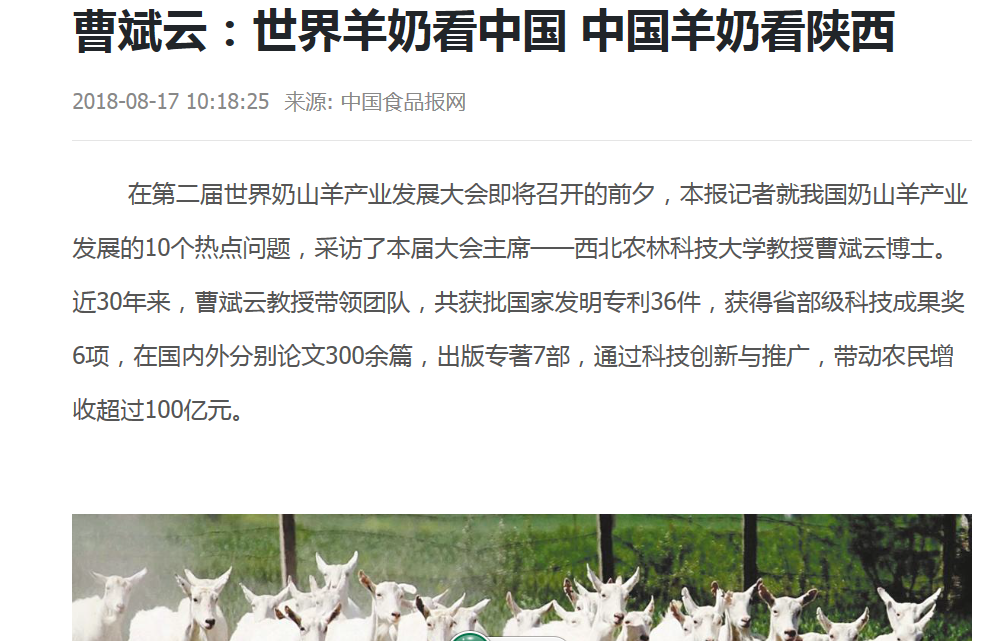 曹斌云：世界羊奶看中国 中国羊奶看陕西《中国食品报网》）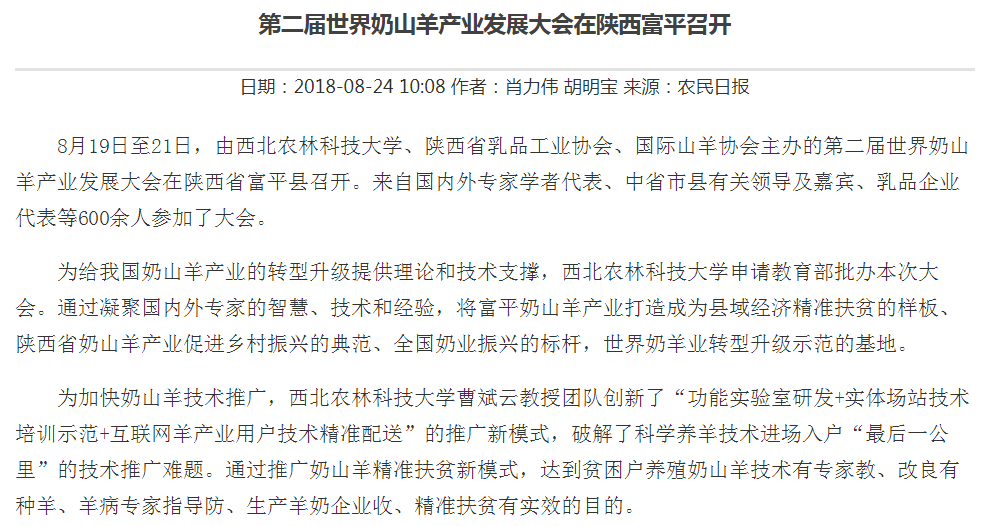 第二届世界奶山羊产业发展大会在陕西富平召开（农民日报）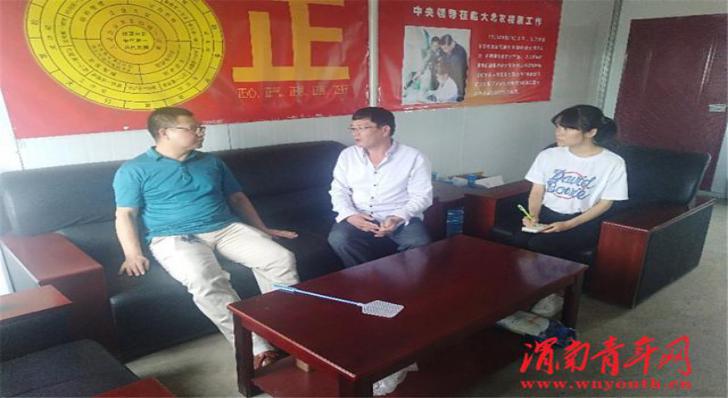 动物医学院周宏超老师到和家庄镇渭南正能农牧科技有限公司进行技术指导（ 渭南青年网　）（二）省部级以上领导同志视察示范中心的图片及说明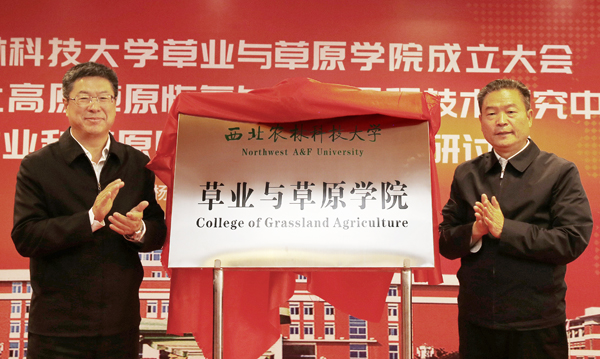 2018年11月1日，国家林业局副局长彭有冬和校党委书记李兴旺为草业与草原学院成立揭牌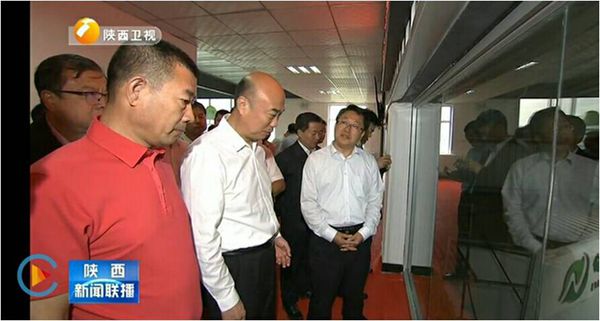 　2018年6月7日，刘国中省长在省政府秘书长方玮峰、省发改委主任卢建军、宝鸡市委书记徐启方、宝鸡市市长惠进才及陇县赵甲宏县长等陪同下，深入我校陇县奶山羊试验示范基地考察指导工作。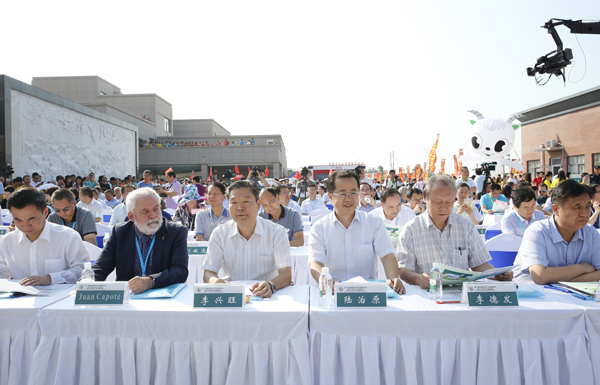 8月19日至21日，第二届世界奶山羊产业发展大会在“中国奶山羊之乡”-陕西富平召开，陕西省副省长陆治原出席并宣布开幕，我校党委书记李兴旺出席并致辞。中国奶业协会会长、中国工程院院士李德发，国际山羊协会主席胡安•卡博特，渭南市、富平县有关党政领导及嘉宾、国内外专家学者和乳品企业代表等600余人参加了大会。我校副校长罗军主持开幕式。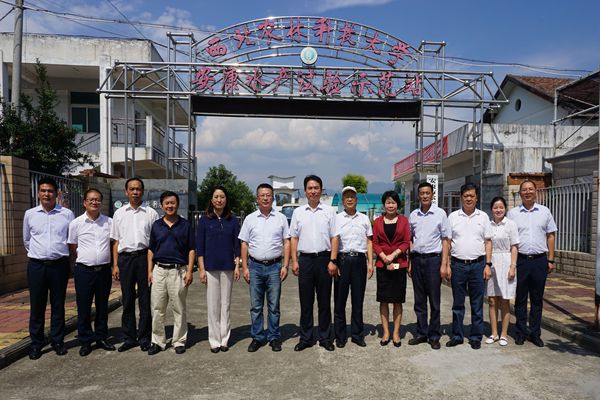 2018年9月11日，安康市市委副书记、市长赵俊民一行到我校安康水产试验示范站考察调研科技创新工作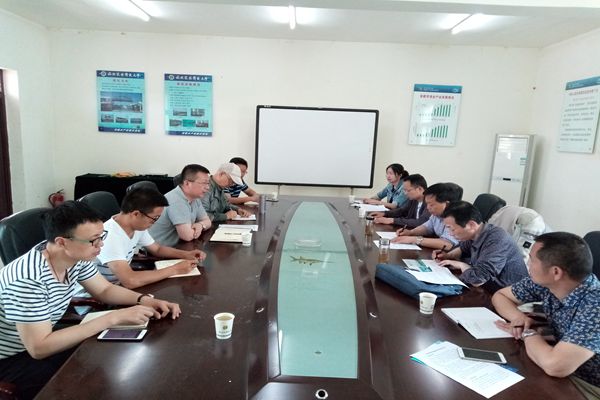 2018年5月3日，安康市汉滨区科技局李爱龙局长、杨朴副局长等来我院安康水产试验示范站考察交流。（三）其它对示范中心发展有重大影响的活动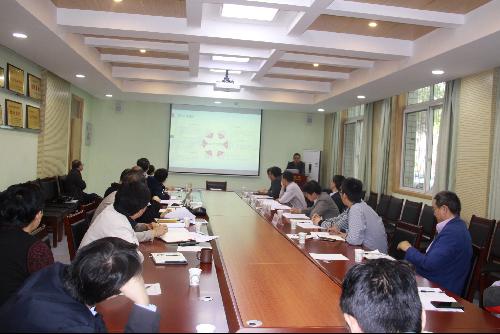 4月21日，校基建规划处与动物医学院联合召开西北农林科技大学实验动物中心咨询会，实验动物中心大楼总投资7500万元，立项设备费、教学仪器设备购置费分别为860万元，目前主体已经竣工。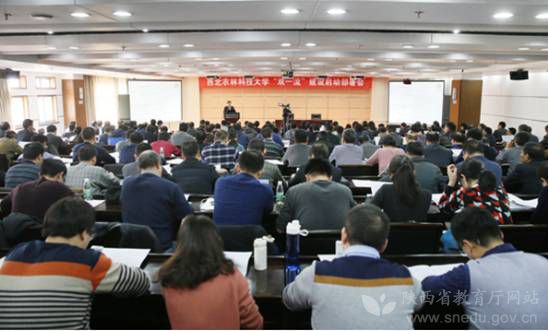 1月15日，西北农林科技大学召开 “双一流”建设启动部署会，动物生物技术学科群即在建设之列。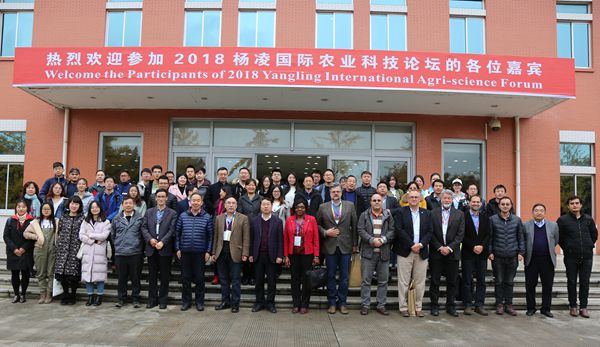 2018年杨凌国际农业科技论坛于11月5-7日在我校举行。11月6日由动物科学院承办的“动物生物技术与健康养殖”分论坛在校国际交流中心隆重举行。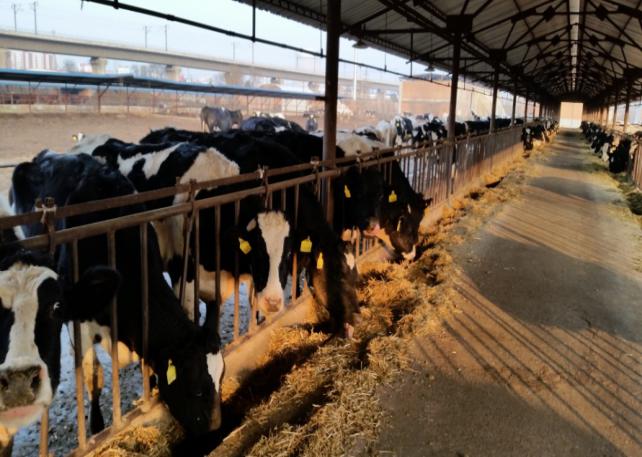 家畜生物学国家重点实验室获批陕西省科技厅培育项目。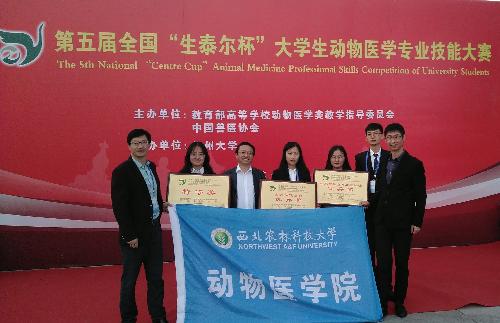 由2015级动物医学本科生丁心怡、丁军、李寒梅和祁桂祥组成的代表队，以总分第二名的成绩荣获第五届全国“生泰尔杯”大学生动物医学专业技能大赛大赛特等奖和 “病原菌检查与血凝试验”和“禽的病理剖检” 两项单项优异奖。杨增岐、赵晓民、张欣珂、卢德章、林鹏飞、许信刚和王兴龙七位老师获得优秀指导老师奖。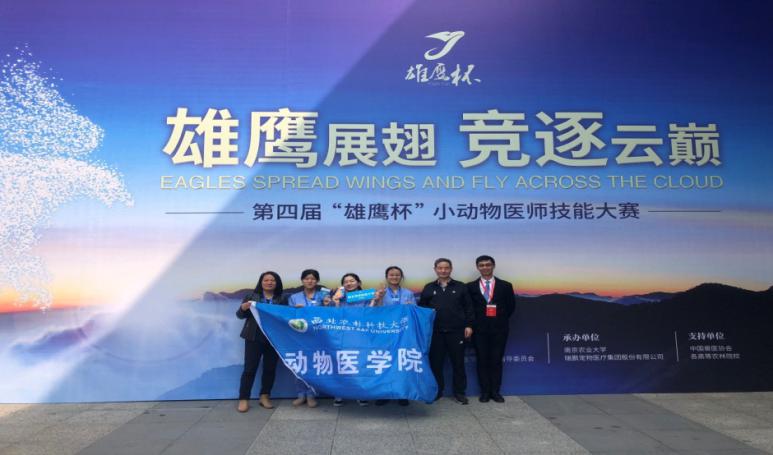 2015级学生李淑莹、杨鸣夏、王濛3位同学组成的参赛代表队在以总分第一名的成绩荣获第四届“雄鹰杯”小动物医师技能大赛总决赛大学生组特等奖、最佳组织院校奖，王濛同学获得中国兽医新星奖，卢德章老师和张欣珂老师获得团体特等奖优秀辅导老师奖。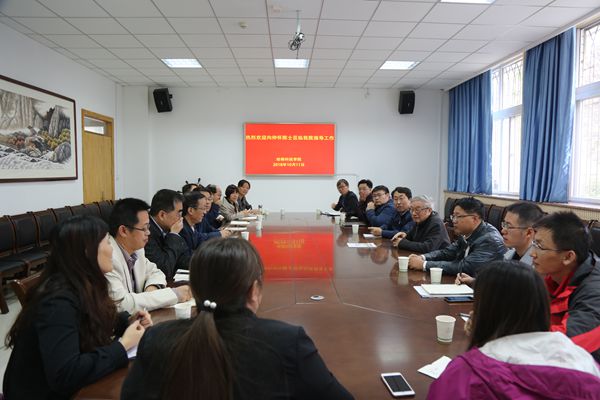  2018年10月11日，中国工程院院士，国际著名蚕学专家，农业部蚕学重点开放实验室主任，西南大学蚕学与系统生物学研究所所长向仲怀教授指导动科分中心教学工作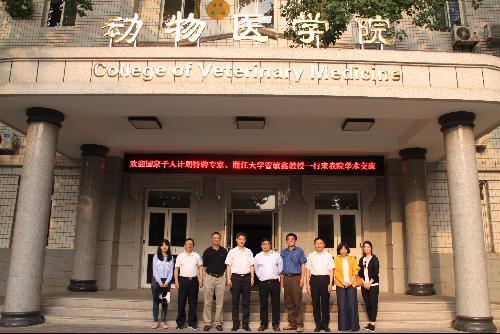 2018年5月18日，国家“千人计划”特聘专家管敏鑫教授一行5人来动物医学分中心考察交流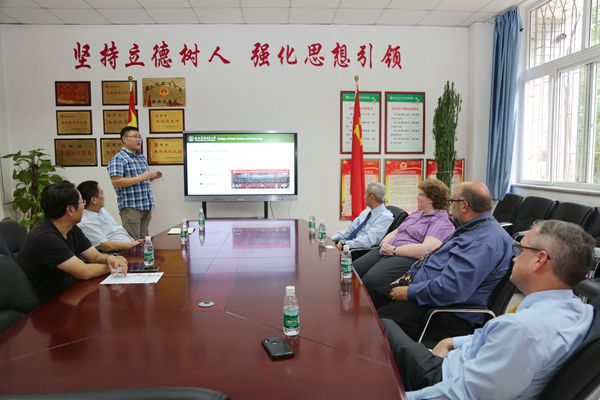 2018年9月10日,美国俄克拉荷马州立大学校长、副校长、生物科学系主任及生物科学系吴宁教授等来动科分中心座谈交流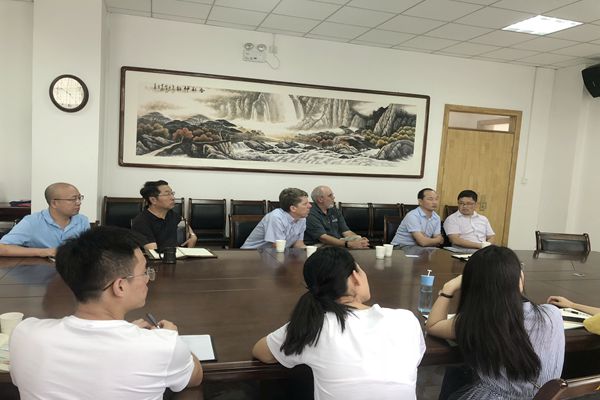 2018年8月25日，美国密苏里哥伦比亚大学Mattew Lucy教授和Scott Poock教授来动物科学分中心交流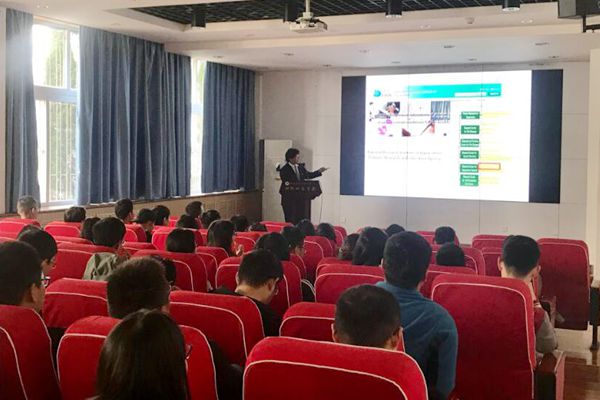 2018年10月10日-15日，日本国立水产养殖研究所高级研究员奥宏海博士来动物科学分中心访问交流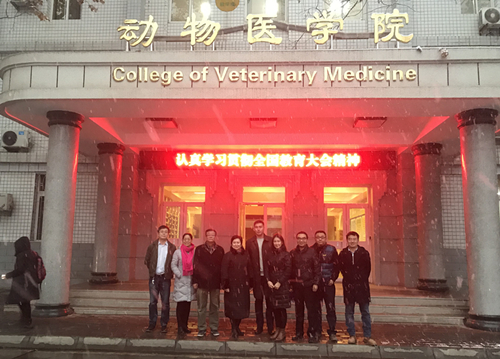 2018年12月27日，哈萨克斯坦兽医研究所动物源性饲料和食品安全保障部负责人萨拉芭卡诺娃•绍尔潘•塔陶科夫娜到动物医学分中心考察交流。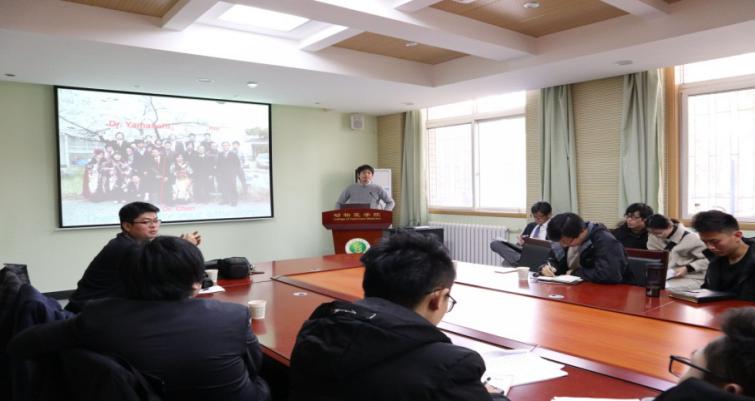 2018年12月7-11日，日本九州大学农学研究院动物生殖生理与生物技术实验室主任山内伸彦副教授、日本东京医科大学妇产科学系久保田海雄讲师、日本山口大学生物医学研究所谏山慧士郎助理教授来动物医学分中心考察交流。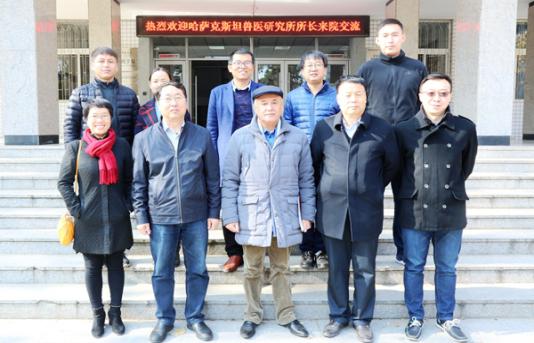 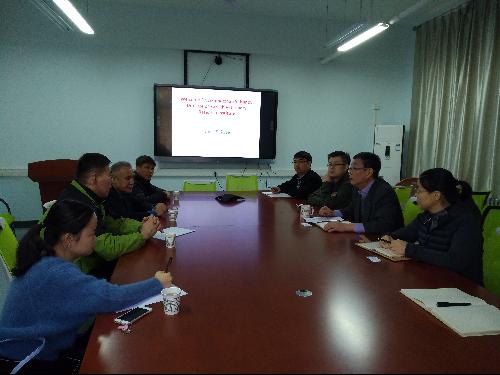 2018年11月24日-25日，哈萨克斯坦兽医研究所所长苏尔塔诺夫•阿赫梅特然和西哈萨克斯坦农业技术大学校长纳米托夫•阿斯卡尔代表团一行动科、动医分中心考察交流。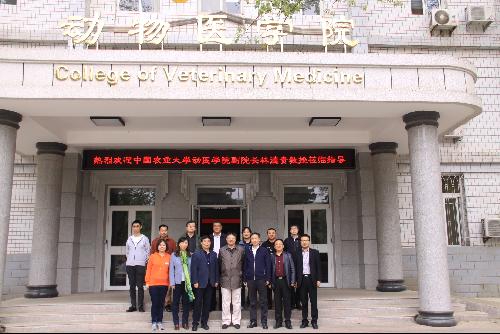 2018年3月30日，中国农业大学动物医学院副院长林德贵教授一行5人来动物医学分中心交流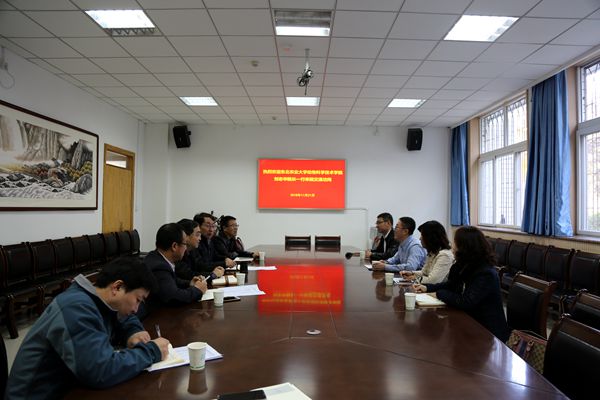 2018年11月21日，东北农业大学动物科学技术学院院长刘忠华一行考察动物科学分中心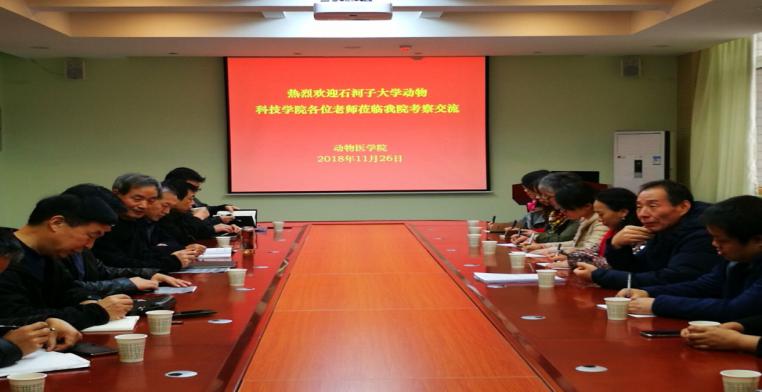 2018年11月26日，石河子大学动物科技学院一行12人到中心考察交流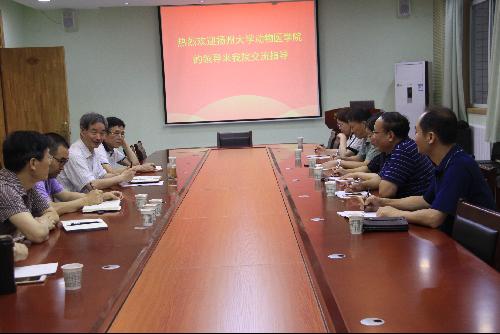 2018年7月31日，扬州大学动物医学院院长刘宗平教授一行5人来动物医学分中心进行交流访问六、示范中心存在的主要问题（一）综合性、设计性实验实践项目的数量和质量有待进一步提高目前，中心已开设饲料品质分析、动物生产综合实习、畜产品品质分析、兽医临床学实习、兽医药理学实验、兽医外科手术等综合性实验实践项目，但由于畜牧兽医行业集约化发展速度很快，对人才培养要求越来越高，中心将多渠道筹措经费，逐步更新实验室和基地的硬件条件，开设更多适应行业发展需要的综合性设计性实验实践项目，进一步提高适应现代化畜牧产业发展需要的人才培养质量。（二）专职管理与实验技术队伍的建设有待加强中心急需配备专职管理人员，进一步规范日常运行与管理；目前，中心实验技术队伍数量较少、年龄略显老化、学历层次偏低，缺乏大型设备维护使用的专门技术人员，实验技术队伍结构不尽合理，有待改善。（三）国家级教学成果有待突破中心自获批以来，在教学、科研、人才培养等方面取得了显著成绩，但缺乏国家级教学成果。七、所在学校与学校上级主管部门的支持中心依托动物科技学院、动物医学院进行建设与运行，实行“校院两级管理，以院为主，中心主任具体负责”的管理体制。坚持教学实验室与科研实验平台“分设、统管、共享、开放”，软件与硬件建设并重原则，学校在政策、资金、项目上给予重点支持。为提高中心的建设水平，学校已投入7500万元新建实验动物中心大楼，2018年立项购置仪器设备费860万元，动科分中心获批235万元教育部修购项目经费用于改善基本办学条件。学校投入25万元经费为中心设立全英文暑期课程5门，以加强大学生国际化水平；学校为提高青年教师教学水平，制定获学校青年教师讲课比赛一等奖教师直接晋升副教授职称的政策，中心王喜红博士就是第一批获此荣誉的教师。为进一步提高实验教学人员业务能力和管理水平，学校每年安排一批实验教学人员赴国内名校教学实验中心进行专门培训学习；每年定期开展实验室危化品安全培训、实验室辐射安全培训、实验室消防演练等专项活动，提高实验安全管理水平；组织实验人员定期进行大型设备操作培训，参加全国自制实验教学仪器评选活动，提高实验人员操作水平。《国家级实验教学示范中心管理办法》的发布为进一步规范和加强中心建设和运行管理提供了政策支持，为下一步深化中心管理改革提供了政策依据。八、下一年发展思路（一）突出以本为本，提高综合性设计性实验项目数量和质量中心坚持“突出以本为本，推进四个回归”为指导思想，以“一流专业建设”、“卓越农林人才教育”、“创新创业教育”为重点，在学校“双一流”建设背景下，大力推进实验实践教学改革，积极开发虚拟仿真实验教学项目，不断增加综合型设计性实验实践项目数量和质量，进一步提高中心的实践教育培养能力，提升人才培养质量。（二）招聘专职管理人员，补充实验技术人员为进一步规范中心的管理、提高中心运行效率，2019年中心计划招聘2名专职管理人员，保障中心的日常管理和运行；建议学校制定中心实验技术队伍建设规划，确保中心实验技术队伍年龄、学历、职称结构科学合理，并能稳定高效、尽职尽责的做好本职工作。（三）继续凝练、申报国家教学成果奖在2018年荣获省级教学成果特等奖《以培养卓越兽医人才为目标的专业基础课程改革与实践》基础上，进一步加强专业基础课程的建设与改革力度，凝练课程建设与改革的有效措施和做法，推广辐射课程建设与改革的正面经验，继续申报国家级教学成果奖，力争实现国家教学成果奖零突破。注意事项及说明：1.文中内容与后面示范中心数据相对应，必须客观真实，避免使用“国内领先”、“国际一流”等词。2.文中介绍的成果必须具有示范中心的署名。3.年度报告的表格行数可据实调整，不设附件，请做好相关成果支撑材料的存档工作。第二部分示范中心数据（数据采集时间为 1月1日至12月31日）一、示范中心基本情况注：（1）表中所有名称都必须填写全称。（2）主管部门：所在学校的上级主管部门，可查询教育部发展规划司全国高等学校名单。二、人才培养情况（一）示范中心实验教学面向所在学校专业及学生情况注：面向的本校专业：实验教学内容列入专业人才培养方案的专业。（二）实验教学资源情况注：（1）实验项目：有实验讲义和既往学生实验报告的实验项目。（2）实验教材：由中心固定人员担任主编、正式出版的实验教材。（3）实验课程：在专业培养方案中独立设置学分的实验课程。（三）学生获奖情况注：（1）学生获奖：指导教师必须是中心固定人员，获奖项目必须是相关项目的全国总决赛以上项目。（2）学生发表论文：必须是在正规出版物上发表，通讯作者或指导老师为中心固定人员。（3）学生获得专利：为已批准专利，中心固定人员为专利共同持有人。三、教学改革与科学研究情况（一）承担教学改革任务及经费注：（1）此表填写省部级以上教学改革项目（课题）名称：项目管理部门下达的有正式文号的最小一级子课题名称。（2）文号：项目管理部门下达文件的文号。（3）负责人：必须是中心固定人员。（4）参加人员：所有参加人员，其中研究生、博士后名字后标注*，非本中心人员名字后标注＃。（5）经费：指示范中心本年度实际到账的研究经费。（6）类别：分为a、b两类，a类课题指以示范中心为主的课题；b类课题指本示范中心协同其它单位研究的课题。（二）承担科研任务及经费注：此表填写省部级以上科研项目（课题）。（三）研究成果1.专利情况注：（1）国内外同内容的专利不得重复统计。（2）专利：批准的发明专利，以证书为准。（3）完成人：所有完成人，排序以证书为准。（4）类型：其它等同于发明专利的成果，如新药、软件、标准、规范等，在类型栏中标明。（5）类别：分四种，独立完成、合作完成—第一人、合作完成—第二人、合作完成—其它。如果成果全部由示范中心固定人员完成的则为独立完成。如果成果由示范中心与其它单位合作完成，第一完成人是示范中心固定人员则为合作完成—第一人；第二完成人是示范中心固定人员则为合作完成—第二人，第三及以后完成人是示范中心固定人员则为合作完成—其它。（以下类同）2.发表论文、专著情况注：（1）论文、专著均限于教学研究、学术论文或专著，一般文献综述及一般教材不填报。请将有示范中心署名的论文、专著依次以国外刊物、国内重要刊物，外文专著、中文专著为序分别填报，并在类型栏中标明。单位为篇或册。（2）国外刊物：指在国外正式期刊发表的原始学术论文，国际会议一般论文集论文不予统计。（3）国内重要刊物：指中国科学院文献情报中心建立的中国科学引文数据库(简称CSCD) 核心库来源期刊 (http://www.las.ac.cn), 同时可对国内发行的英文版学术期刊论文进行填报，但不得与中文版期刊同内容的论文重复。（4）外文专著：正式出版的学术著作。（5）中文专著：正式出版的学术著作，不包括译著、实验室年报、论文集等。（6）作者：所有作者，以出版物排序为准。3.仪器设备的研制和改装情况注：（1）自制：实验室自行研制的仪器设备。（2）改装：对购置的仪器设备进行改装，赋予其新的功能和用途。（3）研究成果：用新研制或改装的仪器设备进行研究的创新性成果，列举1－2项。4.其它成果情况注：国内一般刊物：除CSCD核心库来源期刊以外的其它国内刊物，只填报原始论文。四、人才队伍基本情况（一）本年度固定人员情况注：（1）固定人员：指经过核定的属于示范中心编制的人员。（2）示范中心职务：示范中心主任、副主任。（3）工作性质：教学、技术、管理、其它，从事研究工作的兼职管理人员其工作性质为研究。（4）学位：博士、硕士、学士、其它，一般以学位证书为准。“文革”前毕业的研究生统计为硕士，“文革”前毕业的本科生统计为学士。（5）备注：是否院士、博士生导师、杰出青年基金获得者、长江学者等，获得时间。（二）本年度流动人员情况注：（1）流动人员：包括“访问学者和其他”两种类型。（2）工作期限：在示范中心工作的协议起止时间。（三）本年度教学指导委员会人员情况（2016年12月31日前没有成立的可以不填）注：（1）教学指导委员会类型包括校内专家、外校专家、企业专家和外籍专家。（2）职务：包括主任委员和委员两类。（3）参会次数：年度内参加教学指导委员会会议的次数。五、信息化建设、开放运行和示范辐射情况（一）信息化建设情况（二）开放运行和示范辐射情况1.参加示范中心联席会活动情况2.承办大型会议情况注：主办或协办由主管部门、一级学会或示范中心联席会批准的会议。请按全球性、区域性、双边性、全国性等排序，并在类型栏中标明。3.参加大型会议情况注：大会报告：指特邀报告。4.承办竞赛情况注：学科竞赛：按国家级、省级、校级设立排序。5.开展科普活动情况6.接受进修人员情况注：进修人员单位名称填写学校，起止时间以正式文件为准。7.承办培训情况注：培训项目以正式文件为准，培训人数以签到表为准。（三）安全工作情况注：安全责任事故以所在高校发布的安全责任事故通报文件为准。如未发生安全责任事故，请在其下方表格打钩。如发生安全责任事故，请说明伤亡人数。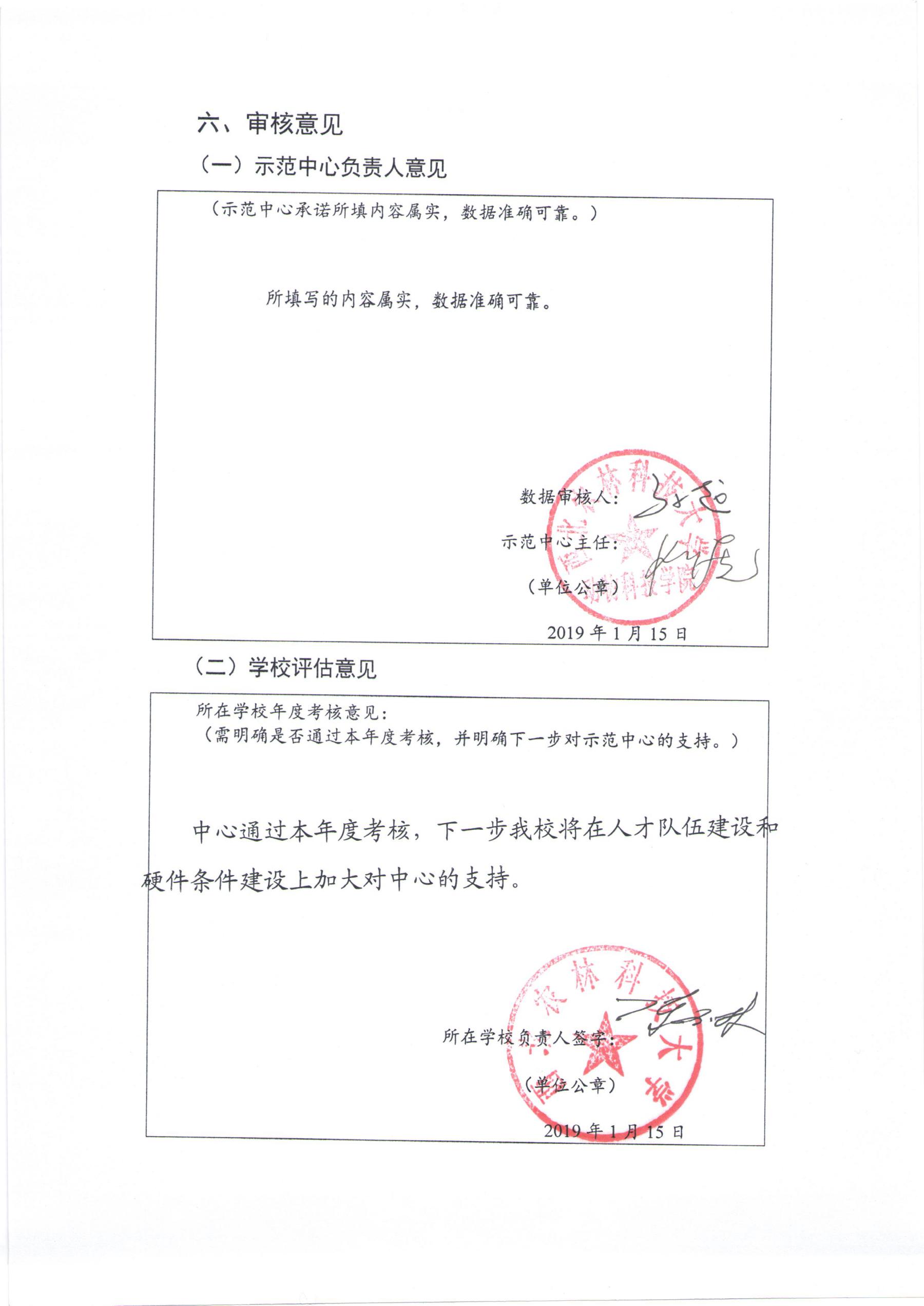 批准立项年份2007通过验收年份2012示范中心名称示范中心名称动物科学实验教学中心动物科学实验教学中心动物科学实验教学中心动物科学实验教学中心动物科学实验教学中心动物科学实验教学中心动物科学实验教学中心动物科学实验教学中心动物科学实验教学中心所在学校名称所在学校名称西北农林科技大学西北农林科技大学西北农林科技大学西北农林科技大学西北农林科技大学西北农林科技大学西北农林科技大学西北农林科技大学西北农林科技大学主管部门名称主管部门名称教育部教育部教育部教育部教育部教育部教育部教育部教育部示范中心门户网址示范中心门户网址http://dkxy.nwsuaf.edu.cn/sfzxhttp://dkxy.nwsuaf.edu.cn/sfzxhttp://dkxy.nwsuaf.edu.cn/sfzxhttp://dkxy.nwsuaf.edu.cn/sfzxhttp://dkxy.nwsuaf.edu.cn/sfzxhttp://dkxy.nwsuaf.edu.cn/sfzxhttp://dkxy.nwsuaf.edu.cn/sfzxhttp://dkxy.nwsuaf.edu.cn/sfzxhttp://dkxy.nwsuaf.edu.cn/sfzx示范中心详细地址示范中心详细地址陕西杨凌西北农林科技大学北校区陕西杨凌西北农林科技大学北校区陕西杨凌西北农林科技大学北校区陕西杨凌西北农林科技大学北校区陕西杨凌西北农林科技大学北校区邮政编码邮政编码邮政编码712100固定资产情况固定资产情况建筑面积336148.80㎡设备总值设备总值13851.64万元13851.64万元设备台数设备台数10209台10209台10209台经费投入情况经费投入情况本科教学经费投入348.8万元本科教学经费投入348.8万元本科教学经费投入348.8万元本科教学经费投入348.8万元本科教学经费投入348.8万元本科教学经费投入348.8万元本科教学经费投入348.8万元本科教学经费投入348.8万元本科教学经费投入348.8万元主管部门年度经费投入（直属高校不填）主管部门年度经费投入（直属高校不填）主管部门年度经费投入（直属高校不填）万元万元所在学校年度经费投入所在学校年度经费投入所在学校年度经费投入所在学校年度经费投入465万元465万元序号面向的专业面向的专业学生人数人时数序号专业名称年级学生人数人时数1动物科学2014137526082动物科学2015152393603动物科学2016156440484动物科学2017148180645动物科学201817628486动物医学2013188962567动物医学2014169817448动物医学2015179311209动物医学20161762294410动物医学20171881232011动物医学2018192307212草业科学2015411574413草业科学201637384814草业科学2017481587215创新生技基地班20151320816创新生技基地班20161188017创新生技基地班20171696018生技技术2015137257619生技技术2016118652820生物工程20153048021生物工程201634108822生物科学201592194423生物科学201682262424食品科学与工程201657182425水产养殖学2014451728026水产养殖学201534700827水产养殖学2016441892828水产养殖学201745832029水产养殖学201855880合计2800511376实验项目资源总数363个年度开设实验项目数363个年度独立设课的实验课程19门实验教材总数11种年度新增实验教材1种学生获奖人数52人学生发表论文数86篇学生获得专利数1项序号项目/课题名称文号负责人参加人员起止时间经费（万元）类别1动科学院双创型人才培养“12345”新模式探索与实践陕教〔2017〕372号胡建宏孙超、姚军虎、郭超2017-20192.5a2新媒体环境下师生互动的机制与载体研究陕教科规办〔2016〕12号龙明秀杨江涛、何树斌、何学青、呼天明、杨培志、姬便便、郭超2016-20180.5a序号项目/课题名称文号负责人参加人员起止时间经费（万元）类别1山羊规模化高效安全养殖关键技术集成与示范2018YFD0501905史怀平2018-202125国家重点研发计划2优质肉牛高效安全养殖技术应用与示范2018YFD0501700昝林森2018-20201125.25国家重点研发计划3标准化猪人工授精技术体系构建2018YFD0501000曾文先 胡建宏2018-2020225国家重点研发计划4牛结核病和牛羊布鲁氏菌病综合防控与净化技术体系建设2018YFD0500904王爱华2018-2020219国家重点研发计划5西部地区山羊高效安全养殖技术集成与示范陈玉林2018-2020180国家重点研发计划6日粮组成与饲养体制对畜禽健康优质肉形成的调控及机制2018YFD0500400尹靖东2018-202055.17国家重点研发计划7畜禽养殖绿色安全饲料饲养新技术研发2018YFD0500600蔡传江2018-202043.88国家重点研发计划8北方农区绵羊高效安全养殖技术应用与示范2018YFD0502102-4王小龙2018-202041国家重点研发计划9重要人畜共患病食源性病原微生物在动物养殖和屠宰过程中的风险监测和防控技术研究2018YFD0500504张彦明2018-202038国家重点研发计划子课题10泌乳早期奶牛高效养殖技术集成与示范2018YFD0501601-04曹阳春2018-202032国家重点研发计划11犏牛繁育关键技术应用与示范2018YFD0502304苏建民2018-202020国家重点研发计划12优质肉牛高效安全养殖技术应用（子课）K3010218141王晶钰2018-202015国家重点研发计划13优质肉牛高效安全养殖技术应用与示范2018YFD0501700昝林森2018-202010国家重点研发计划14奶牛精准营养与健康养殖关键技术研发与应用2018BBF33007姚军虎2018-2019150国家重点研发计划15牛羊节本增效的精细化饲养关键技术研发2017YFD0502005罗军2017-202063国家重点研发计划16畜禽群发普通病早期预警及防控技术集成与应用2017YFD0502206蔡传江2017-202040国家重点研发计划17牛羊重大动物疫病基因工程疫苗及防控研究K3010217141王晶钰2017-202040国家重点研发计划18奶牛水牛舒适环境的适宜参数及限值研究2016YFD0500507赵辛2016-2020167国家重点研发计划19表达EGFP蛋白新型猪蓝耳病病毒表达载体的构建及优化K3080218043王承宝2018-202015国家级纵向项目20肉牛种质资源培育与创新利用2015BAD03B04李青旺2015-2019466国家科技支撑计划21抗病高产转基因猪新品种的培育2016ZX08006-003杨公社2009-2020354.99国家转基因重大专项22国家肉牛牦牛产业体系专项CARS-37雷初朝2018-201870产业技术体系项目23国家水禽产业技术体系鸭品种资源评价CARS-42-02刘小林2017-2020280产业技术体系项目24国家蚕桑产业技术体系陕北生态桑综合试验站CARS-18- SYZ24苏超2017-2020200产业技术体系项目25国家绒毛用羊产业技术体系CARS-29陈玉林2018-201870产业技术体系项目26基于HO-1和NF-κB信号通路探究穿心莲内酯及其衍生物抑制PRRSV的作用机制31872521杜涛峰2019-202211.8国家联合基金27牛前体脂肪细胞增殖分化过程中关键环状RNAcircADs的鉴定及调控机制研究31872331蓝贤勇2019-202359国家自然基金28国家优秀青年科学基金K3050218038姜雨2019-2022130国家自然基金29p97转基因小鼠肺动脉高压动物模型的建立81873415殷玉鹏2019-202280国家自然基金30BMSCs向胰岛β-细胞分化机理及其分化细胞治疗犬糖尿病可行性研究31872529张翊华2019-202261国家自然基金31环境压力对城市河流细菌抗生素耐药性的选择及散播机制的研究31870487王在照2019-202260国家自然基金32基于犬IgG Fc片段的基因工程抗体的构建及其长效机制研究31873006张小莺2019-202260国家自然基金33中国黄牛全基因组遗传多样性与资源保护研究31872317雷初朝2019-202259国家自然基金34GRP78 AS lncRNA调控猪骨骼肌纤维脂质沉积的作用机制31872979庞卫军2019-202259国家自然基金35绒山羊毛乳头细胞外分泌蛋白诱导毛母质细胞增殖的分子机制研究31872332陈玉林2019-202259国家自然基金36CHAF1b在牛早期克隆胚胎发育过程中的作用机制31873001苏建民2019-202259国家自然基金37miRNA-200a靶向Tfam调控线粒体代谢及影响牛胚胎滋养层细胞命运的研究31872539华松2019-202259国家自然基金38NS2蛋白在PPV诱导猪胎盘滋养层细胞自噬性死亡过程中的作用及调控机制31872447童德文2019-202259国家自然基金39PGC7及其互作蛋白在Dlk1-Dio3印记区的印记维持与保护机制研究31872355郭泽坤2019-202259国家自然基金40能量负平衡内生信号NEFA和BHBA介导的UPR在奶牛酮病发生发展中的作用机制31873032王建国2019-202259国家自然基金41牛卵母细胞玻璃化冷冻导致基因组DNA甲基化降低的调控机理31873033权富生2019-202259国家自然基金42国家自然科学基金青年基金K3050218028李冉2019-202223国家自然基金43与SW结合的山羊溶酶体α-甘露糖苷酶结构域重置及功能确证K3050218209李勤凡2019-202239国家自然科学基金44生物钟基因Bmal1通过Cyp11a1调控母猪卵巢颗粒细胞雌激素合成的分子机制31802047褚瑰燕2019-202124国家自然基金45内质网应激参与DHA促进草鱼脂肪细胞脂解过程的机制研究31772863吉红2018-202161国家自然基金46lncRNAs调控绒山羊精原干细胞体外诱导分化的分子机制31672425胡建宏2017-202062国家自然基金47双酚A对鱼类精子发生的危害及其分子机制研究31670523王在照2017-202062国家自然基金48基于定制高密度SNP芯片的绒山羊绒用性状主效基因的鉴定及功能分析31572369陈玉林2017-202060国家自然基金49微肽蛋白UBL5通过Ube2g1可变剪接调控牛胚胎基因组激活的分子机制31802153刘旭2019-202127青年科学基金项目50基于AMPK调节能量平衡探讨丹参对奶牛子宫内膜炎的治疗机制31802230刘迎秋2019-202126青年科学基金项目51β-羟丁酸在低糖诱导奶山羊神经细胞炎性损伤中的保护作用及其机制31802154朱晓岩2019-202125青年科学基金项目52泌乳相关染色质开放位点的鉴定及其对外源基因敲入效率和表达的影响31802061高元鹏2019-202125青年科学基金项目53猪、兔和禽戊型肝炎病毒纳米抗体抗病毒感染机制研究31802216刘宝元2019-202125青年科学基金项目54猪精原干细胞增殖与分化关键基因和分子标记筛选20180204郑以2019-20201陕西省高校科协青年人才托举计划项目55黑番鸭配套系新品种选育效果研究S2019-YD-QYPY-0360刘小林2019-202010陕西省技术创新引导专项56FGFR1抗体对蛋鸡FGF23信号通路的调控机制研究2018M641031任周正2019-20208省部级57MCR基因耐药机制及传播机理的研究A279021835王娟2018-202120陕西省引进博士资助58种猪高效繁殖2018ZDCXL-NY-02-06李青旺2018-202050陕西科技计划59秦巴多鳞白甲鱼人工繁育与产业化开发董武子2018-202045陕西省科技计划60肉羊适度规模种养一体化绿色健康养殖配套技术研发与示范推广NYKJ-2018-YL16张恩平2018-202070陕西省农业科技创新转化项目61北京鸭高效养殖技术的示范推广与产业化建设2018xy—013刘小林2018-202010陕西省县域重点科技项目62高产优质奶山羊新品系（种）选育研究2018ZDCXL-NY-01-05李聪2018-202050陕西省重大研发计划63仔猪健康养殖关键技术集成与示范2018ZDXM-NY-035褚瑰燕2018-202045陕西省重点研发计划64丘陵沟壑区草畜种养一体化技术集成与示范2018ZDXM-NY-040孙秀柱2018-202040陕西省重点研发计划65家兔品种选育与工厂化繁殖技术集成与示范2018ZDXM-NY-041王淑辉2018-202040陕西省重点研发计划66生猪养殖智能化关键技术研发与示范2018ZDCXL–NY–02–03庞卫军2018-202050陕西省重点研发计划项目67高产奶山羊全程分段饲养管理技术研究与示范2018ZDXM-NY-033王平2018-202045陕西省重点研发项目68大熊猫高效繁殖新技术研究与示范2018ZDXM-NY-036林鹏飞2018-202045陕西省重点研发项目69防治奶牛隐性乳房炎的复方中药新制剂研发2018NY-001卿素珠2018-202015陕西省重点研发项目70微生物发酵饲料养猪关键技术集成与示范推广NYKJ-2018-YL01胡建宏2018-202050省部级71陕西省‘三区’科技人员创新创业服务平台建设2017ZY-FWJG07吉红2018-202012省部级72奶山羊繁殖障碍疫病的综合防治技术研究与集成示范2018NY-006齐雪峰2018-201915陕西省科技计划项目73肉牛高效健康养殖饲草料精准配制及技术推广NYKJ-2018-YL09昝林森2018-201960陕西省农业科技创新转化项目74秦岭细鳞鲑性别差异基因的挖掘与验证2018JQ3034熊冬梅2018-20193陕西省自然基金75调控奶山羊乳蛋白性状的关键基因鉴定与功能验证2017BSHEDZZ107李聪201-20195陕西省博士后基金76非折叠蛋白反应在调控奶山羊子宫内膜上皮细胞募集与活化Treg的分子机制周栋2018017.2陕西省博士后配套经费77类固醇激素对山羊子宫 Treg 细胞募集与活化的调节机制A279021833周栋2018015陕西省引进博士资助经费78陕西省引进博士资助经费A279021834陆征2018015陕西省引进博士资助经费79陕北白绒山羊皮肤毛囊毛乳头细胞必需基因筛选2018KJXX-009王小龙2018.110陕西省科技新星80发展中国家杰出青年科学家来华工作项目A189021801李新平2018-201915国际杰青计划81秦川牛公牛繁殖性状相关miRNA鉴定、功能分析及分子标记开发2018NY-33党瑞华2018-20195科技创新-农业类82家养动物资源平台陈玉林2018.110科技平台类83秦岭珍稀水生生物种质资源保护及技术研究刘海侠2018-202010科研项目合作84宁夏奶牛研究院项目建设K4030218133靳亚平2018-20185宁夏科技厅专项85奶牛繁殖障碍性疾病防控K3320218028靳亚平2018-2019200宁夏自治区重点项目86青海省绵羊规模化养殖中主要疫病防控关键技术集成示范与推广2018-NK-125陈德坤2018-202180青海省科技计划项目87富硒水产品产业化开发      技术创新团队项目2018TD-021吉红（主持子课题）2018-202121省级88国家生猪产业技术体系无杨公社2011-2020700无89洛川生猪试验示范基地建设无杨公社2015-2020300校地合作项目90猪源致病性大肠杆菌β-内酰胺酶传播机制及药物防治关键技术2018NY-005刘晓强2018-201815一般项目-农业领域91养殖水体中质粒介导的耐药基因传播机制及药物防治关键技术研究2018NY-109刘海侠2018-201915一般项目-农业领域92高效奶山羊卵母细胞体外成熟技术体系的研究与应用2018NY-023魏强2018-20198一般项目-农业领域93生猪养殖重大疫病监测关键技术研发2018ZDCXL-NY-02-07黄勇2018-202050重点产业创新链94奶山羊快速扩繁技术的集成创新与示范2018ZDCXL-NY-01-04李广2018-202050重点产业创新链95特色地方猪遗传资源开发与优质猪品种选育2018ZDCXL-NY-02-05杨公社2018-202050重点产业创新链96规模化奶山羊场主要疫病防控关键技术研究与示范2018ZDXM-NY-039付明哲2018-202040重点项目-农业领域97基于大数据平台的猪圆环病毒检测及防控技术研究与示范2018ZDXM-NY-064赵晓民2018-202035重点项目-农业领域98优质秦川肉牛新品系选育及高效健康养殖关键技术研究与示范2018ZDXM-NY-046赵春平2018-202030重点项目-农业领域99高不饱和脂肪酸羊奶转基因奶山羊新品种培育2018ZX0800802B罗军2018-2019258.92转基因生物新品种培育100CRISPR／Cas9介导的新型双等位无筛选标记转基因技术2018ZX0801009B张智英2018-2019201转基因生物新品种培育重大专项101多鳞白甲鱼种质资源特征及价值评价1.72E+14刘海侠2018-201920资源保护102略阳乌鸡产蛋性能调控卵泡转录组研究2018JM3002王哲鹏2018-20195自然科学基础研究计划103桑树种子对重金属镉胁迫应激机制研究2018JQ3030董小龙2018-20193自然科学基础研究计划104热应激条件下孕酮调控奶山羊催乳素分泌的影响研究2018JM3041朱晓岩2018-20193自然科学基础研究计划105UBL5调控牛早期胚胎发育阻滞的分子机理2018JQ3035刘旭2018-20193自然科学基础研究计划106质粒介导ESBLs基因传播机制适应性研究2018JQ3002王娟2018-20193自然科学基础研究计划107低氧相关信号通路在动物肺血管疾病中的作用机制研究K3350218003汤海洋2018-202030自然科学基础研究计划-杰出青年科学基金项目108肉鸡绿色环保饲料关键技术集成研发与推广2.02E+13杨小军2018-202060纵向109西部地区山羊高效安全养殖技术集成与示范推广2018YFD0501905杨雨鑫2018-202035纵向110畜禽肠道健康与消化道微生物互作机制2017YFD0500505杨小军2018-202031纵向111奶山羊原料奶及羊奶粉中牛乳成分的快速精确检测技术研究与示范2018ZDCXL-NY-01-06陈德坤2018-202020纵向112秦岭鸟类重大疫病监测与风险评估2.02E+13赵慧英2018-201815纵向113规范化养殖奶山羊主要疾病防控关键技术创新2017K01-34陈德坤2018-202010纵向114环境友好型畜禽绿色饲料生产研发与推广2018CXY-10杨小军2018-20209纵向115中国博士后科学基金K3080218012李冉2018-20198116SMC5/6复合物在精原干细胞增殖与分化中的作用及其机制2018M641032郑以2019-20208博士后科学基金117羊绒生长相关lncRNA基因双等位无筛选标记敲除研究2018T111111徐坤2018-201915中国博士后基金118PPARα介导肝脏生物钟调控脂质代谢的作用及机制研究2018T111112陈华涛2018-201915中国博士后科学基金119TRIB3基因调控奶山羊乳脂合成的分子机制研究2018T111110李聪2018-202015中国博士后科学基金120松弛酶基因影响mcr-1基因表达和传播的作用及机制研究2018T111114王娟2018-201915中国博士后科学基金序号专利名称专利授权号获准国别完成人类型类别1鉴别番鸭蛋的分子标记及其应用2.01511E+11中国王哲鹏专利合作完成—第一人2一种饲料加工除异味装置ZL201721340109.5中国曹阳春专利合作完成—第一人3一种饲料智能筛选送料装置ZL201721340933.0中国曹阳春专利合作完成—第一人4一种奶牛粗饲料粉碎机ZL201820031783.3中国曹阳春专利合作完成—第一人5一种绵羊低氧适应性的快速筛选方法及其应用ZL 201510390288.2中国王喜宏专利合作完成—第一人6一种农杆菌漆酶类似基因及其应用ZL 2015 1 0209774.X中国赵辛专利合作完成—第一人7一种预防/治疗羊尿石症的组合物及其制备方法和应用ZL201410649161.3中国李广专利合作完成—第一人8山羊ATBF1基因单核苷酸多态性的检测方法及其应用ZL201510250256.2中国蓝贤勇专利合作完成—第一人9含咪唑类功能基团的香豆素类化合物及其制备方法和应用ZL201610207203.7中国王高学专利合作完成—第一人10含卤素或苯并咪唑类功能基团的香豆素类衍生物及其制备方法和应用ZL201610204223.9中国王高学专利合作完成—第一人11一种提高苜蓿消化率的栽培方法ZL201610052705.7中国杨培志专利合作完成第一人12一种利用微小核糖核酸提高牛克隆效率的方法ZL201610537461.1中国张涌专利独立完成13通用RGEN基因编辑靶位点快速筛选系统ZL201710250569.7中国张涌专利独立完成14一种基于TALEN介导的基因打靶敲除山羊BLG的载体及重组细胞ZL201510131862.2中国张涌专利独立完成15甘氨酸在制备防治葛根素注射剂诱发的血管内溶血的药物上的应用201410248103X中国李新平专利独立完成16羊口疮病毒低含量样品的病毒分离方法ZL 201510152702.6中国陈德坤专利独立完成17一种羊口疮病毒的快速分离方法ZL 201510077329.2中国陈德坤专利独立完成18一种促进奶山羊精原干细胞的自我更新和增殖的载体及其应用ZL201410706339.3中国华进联专利独立完成19一种检测禽戊型肝炎病毒特异性抗体的阻断ELISA方法2.0131E+11中国赵钦专利独立完成20一种苦马豆素降解酶的编码基因及应用ZL 2015 1 0025831.9中国王妍专利独立完成21基于物联网的蛋鸡种质资源规范系统2018SR838391中国闵育娜软件合作完成—第一人22基于物联网的肉鸡规模化养殖场饲养环境调控技术系统2018SR838689中国闵育娜软件合作完成—第一人23高通量测序技术的应用技术系统V1.02018SR806512中国辛亚平软件合作完成—第一人24高通量测序技术的信息化技术系统V1.02018SR817111中国辛亚平软件合作完成—第一人25基因打靶原理与技术应用系统V1.02018SR821078中国辛亚平软件合作完成—第一人26秦川肉牛种质资源创新评价规范系统V1.02018SR838698中国辛亚平软件合作完成—第一人27秦川牛健康养殖技术规程系统V1.02018SR839053中国辛亚平软件合作完成—第一人28绿色富硒肉猪无害化处理技术系统V1.02018SR738812中国辛亚平软件合作完成—第一人29绿色富硒肉猪高效健康养殖技术系统V1.02018SR725290中国辛亚平软件合作完成—第一人30绿色富硒肉猪养殖场环境管理系统V1.02018SR725277中国辛亚平软件合作完成—第一人31绿色富硒猪肉生产技术规程系统V1.02018SR724372中国辛亚平软件合作完成—第一人32绿色富硒猪肉质量评定系统V1.02018SR843505中国辛亚平软件合作完成—第一人33绿色富硒肉猪养殖场环境卫生监测系统V1.02018SR843495中国辛亚平软件合作完成—第一人34绿色富硒牧草饲料作物生产技术规范系统V1.02018SR596616中国辛亚平软件合作完成—第一人35绿色富硒肉牛精准化饲养管理技术系统V1.02018SR596629中国辛亚平软件合作完成—第一人36绿色富硒肉牛营养需要系统V1.02018SR596605中国辛亚平软件合作完成—第一人37绿色富硒肉牛生产技术规范系统V1.02018SR573606中国辛亚平软件合作完成—第一人38绿色富硒腊肉生产技术规范系统V1.02018SR573613中国辛亚平软件合作完成—第一人39绿色富硒肉牛疫病防治技术系统V1.02018SR573630中国辛亚平软件合作完成—第一人40绿色富硒配合饲料生产技术规程系统V1.02018SR573633中国辛亚平软件合作完成—第一人41绿色富硒肉羊高效健康饲养管理技术系统V1.02018SR816358中国辛亚平软件合作完成—第一人42绿色富硒肉羊疫病防治技术系统V1.02018SR817110中国辛亚平软件合作完成—第一人43绿色富硒肉羊生产技术规程系统V1.02018SR821083中国辛亚平软件合作完成—第一人44绿色富硒羊肉质量标准系统V1.02018SR821089中国辛亚平软件合作完成—第一人45绿色富硒肉羊生产基地环境质量控制系统V1.02018SR820944中国辛亚平软件合作完成—第一人46绿色富硒鸡蛋生产技术规程系统V1.02018SR725285中国辛亚平软件合作完成—第一人47绿色富硒肉鸡疫病检测和无害化处理技术系统V1.02018SR723763中国辛亚平软件合作完成—第一人48绿色富硒肉鸡环境质量控制技术系统V1.02018SR596657中国辛亚平软件合作完成—第一人49绿色富硒肉鸡饲养管理技术系统V1.02018SR596623中国辛亚平软件合作完成—第一人50绿色富硒肉鸡生产技术系统V1.02018SR787014中国辛亚平软件合作完成—第一人51绿色富硒蛋鸡饲养管理技术系统V1.02018SR843483中国辛亚平软件合作完成—第一人52牛生产学教学管理系统v1.02018SR776063中国成功软件合作完成—第一人53QTL连锁定位的关键技术系统2018SR806507中国昝林森软件合作完成—第一人54基因表达谱芯片的信息化技术系统2018SR806521中国昝林森软件合作完成—第一人55基因组DNA检测芯片的应用技术系统2018SR806518中国昝林森软件合作完成—第一人56荧光原位杂交及其应用技术系统2018SR817107中国昝林森软件合作完成—第一人57肉牛浓缩饲料标准系统2018SR6121924中国昝林森软件合作完成—第一人58肉牛卫生管理疾病防治技术规范系统2018SR921922中国昝林森软件合作完成—第一人59肉牛精料补充饲料标准系统2018SR922152中国昝林森软件合作完成—第一人60肉牛传染病防治技术规范系统2018SR921103中国昝林森软件合作完成—第一人61青贮饲料调制和使用技术规范系统2018SR924134中国昝林森软件合作完成—第一人62肉牛寄生虫病防治技术规范系统2018SR924135中国昝林森软件合作完成—第一人63籽粒苋的栽培技术系统 V1.02018SR847226中国杨云贵软件独立完成—第一人64豆科牧草干草质量分级标准系统 V1.02018SR847348中国杨云贵软件独立完成—第一人65沙打旺牧草生产技术规程系统 V1.02018SR842476中国杨云贵软件独立完成—第一人66豆科牧草抗寒性鉴定技术系统 V1.02018SR842758中国杨云贵软件独立完成—第一人67墨西哥玉米高产栽培技术系统 V1.02018SR785879中国杨云贵软件独立完成—第一人68冰草的信息化技术系统 V1.02018SR785886中国杨云贵软件独立完成—第一人69豆科牧草耐盐性鉴定技术系统 V1.02018SR785695中国杨云贵软件独立完成—第一人70羊草的智能化管理系统 V1.02018SR785682中国杨云贵软件独立完成—第一人71草地早熟禾的信息化技术系统 V1.02018SR785687中国杨云贵软件独立完成—第一人72苏丹草的精细化栽培技术系统 V1.02018SR785965中国杨云贵软件独立完成—第一人73禾本科牧草干草质量分级标准系统 V1.02018SR785616中国杨云贵软件独立完成—第一人74豆科牧草种质资源评价规范系统 V1.02018SR785897中国杨云贵软件独立完成—第一人75无芒雀麦的信息化技术系统 V1.02018SR738810中国杨云贵软件独立完成—第一人76燕麦干草的质量标准等级评价系统 V1.02018SR738807中国杨云贵软件独立完成—第一人77紫花苜蓿栽培技术规程系统 V1.02018SR738809中国杨云贵软件独立完成—第一人78草地早熟禾主栽品种的生物学特性系统 V1.02018SR725070中国杨云贵软件独立完成—第一人79高粱的精细化管理技术系统 V1.02018SR724362中国杨云贵软件独立完成—第一人80普通红豆草的精细化栽培技术系统 V1.02018SR724367中国杨云贵软件独立完成—第一人81多年生黑麦草的信息化技术系统 V1.02018SR722865中国杨云贵软件独立完成—第一人序号论文或专著名称作者刊物、出版社名称卷、期（或章节）、页类型类别1Testin was regulated by circRNA3175-miR182 and inhibited endometrial epithelial cell apoptosis in pre-receptive endometrium of dairy goats曹斌云JOURNAL OF CELLULAR PHYSIOLOG 2018,卷:233，期:10， 页: 6965-6974，DOI: 10.1002/jcp.26614国外刊物2miR-26a promoted endometrial epithelium cells (EECs) proliferation and induced stromal cells (ESCs) apoptosis via the PTEN-PI3K/AKT pathway in dairy goats曹斌云JOURNAL OF CELLULAR PHYSIOLOGY 2018，卷: 233  期: 6  页: 4688-4706，DOI: 10.1002/jcp.26252国外刊物3Circ-8073 regulates CEP55 by sponging miR-449a to promote caprine endometrial epithelial cells proliferation via the PI3K/AKT/mTOR pathway曹斌云BIOCHIMICA ET BIOPHYSICA ACTA-MOLECULAR CELL RESEARCH 2018，卷: 1865，期: 8，页: 1130-1147国外刊物4Regulation and function of runt-related transcription factors (RUNX1 and RUNX2) in goat granulosa cells曹斌云JOURNAL OF STEROID BIOCHEMISTRY AND MOLECULAR BIOLOGY卷: 181  页: 98-108国外刊物5The significance of the diversity and composition of the cecal microbiota of the Tibetan swine曹斌云ANNALS OF MICROBIOLOGY卷: 68  期: 4  页: 185-194国外刊物6Genome-wide differences in DNA methylation changes in caprine ovaries between oestrous and dioestrous phases曹斌云 Journal of Animal Science and Biotechnology (2018) 9:85国外刊物7Chi-miR-3031 regulates beta-casein via the PI3K/AKT-mTOR signaling pathway in goat mammary epithelial cells (GMECs)安小鹏BMC VETERINARY RESEARCH卷: 14 页： 369国外刊物8Supplemented Organic and Inorganic Selenium Affects Milk Performance and Selenium Concentration in Milk and Tissues in the Guanzhong Dairy Goat宋宇轩BIOLOGICAL TRACE ELEMENT RESEARCH,卷: 183  期: 2  页: 254-260国外刊物9CircRNA-9119 regulates the expression of prostaglandin-endoperoxide synthase 2 (PTGS2) by sponging miR-26a in the endometrial epithelial cells of dairy goat宋宇轩REPRODUCTION FERTILITY AND DEVELOPMENT2018，卷: 30，期: 12，页: 1759-1769国外刊物10Association between the expression of miR-26 and goat milk fatty acids罗军Reproduction in Domestic Animals2018, 53(6):1478-1482国外刊物11MiR-183 regulates milk fat metabolism via MST1 in goat mammary epithelial cells罗军 Gene2018, 646:12-19国外刊物12Mechanism of prolactin inhibition of miR-135b via methylation in goat mammary epithelial cells罗军Journal of Cellular Physiology2018, 233(1):651-662国外刊物13CRISPR/Cas9-mediated Stearoyl-CoA Desaturase 1 (SCD1) Deficiency Affects Fatty Acid Metabolism inGoat Mammary Epithelial Cells罗军Journal of Agricultural and Food Chemistry2018, 66(38):10041-10052国外刊物14Rapid communication: lipid metabolic gene expression and triacylglycerol accumulation in goatmammary epithelial cells are decreased by inhibition of SREBP-1罗军Journal of Animal Science, 2018, 96(6):2399-24072018, 96(6):2399-2407国外刊物15Acyl-CoA synthetase short-chain family member 2 (ACSS2) is regulated by SREBP-1 and plays a role infatty acid synthesis in caprine mammary epithelial cells罗军Journal of Cellular Physiology, 2018, 233:1005-10162018, 233:1005-1016国外刊物16RNA sequencing and differential expression reveals the effects of serial oestrus synchronisation onovarian genes in dairy goats罗军Reproduction Fertility and Development2018, 30(12):1622-1633国外刊物17Akt Serine/Threonine Kinase 1 Regulates de Novo Fatty Acid Synthesis through the Mammalian Target of Rapamycin/Sterol Regulatory Element Binding Protein 1 Axis in Dairy Goat Mammary Epithelial Cells史怀平，罗军Journal of Agricultural and Food Chemistry2018, 66(5):1197-1205国外刊物18trans-10,cis-12 conjugated linoleic acid alters lipid metabolism of goat mammary epithelial cells byregulation of de novo synthesis and the AMPK signaling pathway史怀平，罗军Journal of Dairy Science2018, 101(6), 5571-5581国外刊物19Trans10, cis12 conjugated linoleic acid increases triacylglycerol accumulation in goat mammaryepithelial cells in vitro史怀平，罗军Animal Science Journal2018, 89(2):432-440国外刊物20The lactoferrin content variation and its related factors in milk of Xinong Saanen goats史怀平Journal of Applied Animal Research2018,,23(3):359-64国外刊物21Dietary vitamin E improves meat quality and antioxidant capacity in broilers by upregulating the expression of antioxidant enzyme genes刘福柱 Journal of Applied Animal Research2018, 46(1): 397-401国外刊物22Vitamin E and vitamin C supplementation improves antioxidant status and immune function in oxidative-stressed breeder roosters by up-regulating expression of GSH-Px gene刘福柱Poultry Science2018, 97(4):1238–1244国外刊物23The influence of retinoic acid-induced differentiation on the radiation response of male germline stem cellsGeert HamerDNA Repair. 2018 Oct; 70: 55-66.2018 Oct; 70: 55-66.国外刊物24Effect of Supplementation with Two Combinations of Alternative to Antimicrobials by Stages on Cecal Fermentation in Rabbits徐秀容Czech Journal of Animal Science2018， 63 (10): 419–427国外刊物25EFFECTS OF DOE-LITTER SEPARATION ON INTESTINAL BACTERIA, IMMUNE RESPONSE AND MORPHOLOGY OF SUCKLING RABBITS徐秀容World Rabbit Sci2018, 26（1）: 71-79国外刊物26Detection of 19-bp insertion/deletion (indel) within PLAG1 gene and its effect on growth traits in cattle黄永震 Gene2018，675:144-149国外刊物27DNA methylation status of CRABP2 Promoter down-regulates its expression黄永震 Gene 647 (2018-1-2) 101–106  国外刊物28Associations of GBP2 gene copy number variations with growth traits and transcriptional expression in Chinese cattle黄永震Gene  2018-3-20, 647 (2018) 101–106.国外刊物29Effects of Oligomeric Proanthocyanidins on Quality of Boar Semen During Liquid Preservation at 17°C胡建宏Anim Reprod Sci 2018 Nov;198:47-56.国外刊物30Lycopene and alpha-lipoic acid improve semen antioxidant enzymes activity and cashmere goat sperm function after cryopreservation.胡建宏Cryobiology 2018 Oct;84:27-32.国外刊物31Effects of five cryoprotectants on proliferation and differentiation-related gene expression of frozen-thawed bovine calf testicular tissue.胡建宏Reprod Domest Anim 2018 Oct;53(5):1211-1218.国外刊物32Exploring boar sperm sialylation during apacitation using boronic acid-functionalized beads董武子Reproduction 2018 155,25–36国外刊物33Iridoviral infection can be reduced by UCHL1-loaded exosomes from the testis of Chinese giant salamanders (Andrias davidianus)董武子Veterinary Microbiology 2018 224:50–57国外刊物34Influence of outer membrane vesicles ofProteus mirabilisisolated from boar semen on sperm function董武子Veterinary Microbiology 2018 224:34–42国外刊物35Bacteria in Abnormal Eggs of Chinese Giant Salamanders (Andrias davidianus) May Derive from Gut董武子Zoologic Science2018国外刊物36Fermented corn-soybean meal elevated IGF1 levels in grower-finisher pigs李晓J Anim Sci 2018 Dec 3;96(12):5144-5151国外刊物37Intestinal toxicity of deoxynivalenol is limited by supplementation with Lactobacillus plantarum JM113 and consequentially altered gut microbiota in broiler chickens杨欣Journal of Animal Science and Biotechnology 2018,9:74国外刊物38Geometric Morphometric Analysis of the Morphological Variation among Three Lenoks of Genus Brachymystax in China熊冬梅Pakistan Journal of Zoology2018年，50(3), pp 885-895,国外刊物395'-AMP-Activated Protein Kinase Regulates Goat Sperm Functions via Energy Metabolism In Vitro曾文先、罗军CELLULAR PHYSIOLOGY AND BIOCHEMISTRY    出版年: 2018 卷:47 期:1  6页:2420-2431   国外刊物40Melatonin protects mouse spermatogonial stem cells against hexavalent chromium-induced apoptosis and epigenetic histone modification曾文先TOXICOLOGY AND APPLIED PHARMACOLOGY 出版年:2018 卷:340 期:1 页:30-38国外刊物41 Phospholipase D Family Member 6 Is a Surface Marker for Enrichment of Undifferentiated Spermatogonia in Prepubertal Boars曾文先STEM CELLS AND DEVELOPMENT     出版年:2018 卷: 27  期: 1    国外刊物42Useful Bicistronic Reporter System for Studying Poly(A) Site-Defining cis Elements and Regulation of Alternative Polyadenylation曾文先、李显春INTERNATIONAL JOURNAL OF MOLECULAR SCIENCES 出版年:JAN 2018 卷:19  期:1  国外刊物43Long non-coding RNA profiling reveals an abundant MDNCR that promotes differentiation of myoblasts via sponging miR-133a陈宏 Molecular Therapy- Nucleic Acids 2018, 12: 610-625国外刊物44circFGFR4 Promotes Differentiation of Myoblastsvia Binding miR-107 to Relieve Its Inhibition of Wnt3a.陈宏 Molecular Therapy-Nucleic Acids  2018, 11: 272-283.国外刊物45CircFUT10 reduces proliferation and facilitates differentiation of myoblasts by sponging miR-133a.陈宏Journal of Cellular Physiology  2018, 233:4643–4651.国外刊物46Over-expression of DEC1 inhibits myogenic differentiation by modulating MyoG activity in bovine satellite cell.陈宏 Journal of Cellular Physiology 2018, 233(12):9365-9374.国外刊物47Differential expression of FOXO1 during development and myoblast differentiation of Qinchuan cattle and its association analysis with growth traits陈宏SCIENCE CHINA Life Sciences 2018, 61(7): 826-835.国外刊物48A novel PAX7 10-bp indel variant modulates promoter activity, gene expression and contributes to different phenotypes of Chinese cattle. Scientific Reports, 2018, 8:1724.陈宏 Scientific Reports 2018, 8:1724.国外刊物49Linc-smad7promotes myoblast differentiation and muscle regeneration via sponging miR-125b.陈宏Epigenetics 2018，13（6）：591-604.国外刊物50Global transcriptome analysis during adipogenic differentiation and involvement of transthyretin gene in adipogenesis in cattle.陈宏Frontiers in Genetics 2018, 9 : 463国外刊物51 The role of autophagy during murine primordial follicle assembly.陈宏 AGING-US 2018, 10（2）: 197-211.国外刊物52 Integrating CNVs into meta-QTL identified GBP4 as positional candidate for adult cattle stature. Functional & Integrative Genomics, 2018, 1-9.陈宏 Functional & Integrative Genomics 2018, 1-9.国外刊物53FosB regulates rosiglitazone-induced milk fat synthesis and cell survival陈宏Journal of cellular physiology  2018, 233(12): 9284-9298.国外刊物54Determination of ruminal dry matter and crude protein degradability and degradation kinetics of several concentrate feed ingredients in cashmere goat杨雨鑫Journal of Applied Animal Research 2018,, 46(1), 134-140.国外刊物55Variation in proteomics and metabolomics of chicken hepatocytes exposed to medium with or without folic acid杨小军Journal of Celluar Biochemistry 2018, 119(7):6113-6124.国外刊物56Age-Related Changes on CD40 Promotor Methylation and Immune Gene Expressions in Thymus of Chicken杨小军Frontiers in Immunology 2018,DOI: 10.3389/fimmu.2018.02731国外刊物57Simultaneous supplementation of Bacillus Subtilis and Antibiotic Growth Promoters by Stages Improved Intestinal Function of Pullets by Altering Gut Microbiota杨小军Frontiers in Microbiology 2018,DOI: 10.3389/fmicb.2018.02328  国外刊物58Systematic analysis of the regulatory roles of microRNAs in postnatal maturation and metergasis of liver of breeder cocks杨小军Scientific reports 2018,DOI: 10.1038/s41598-017-18674-3国外刊物59Hepatic metabolomic profiling changes along with postnatal liver maturation in breeder roosters杨小军Biology Open 2018,7(1):28944.DOI:10.1242/bio.028944国外刊物60Identification and characterisation of microRNAs and Piwi-interacting RNAs in cockerels’ spermatozoa by Solexa sequencing杨小军British Poultry Science 2018, 59(4):371-380.国外刊物61Identification and characterization of long noncoding RNAs and mRNAs expression profiles related to postnatal liver maturation of breeder roosters using Ribo-zero RNA sequencing杨小军BMC Genomics 2018, 19(1):498. DOI: 10.1186/s12864-018-4891-7国外刊物62Transgenerational effects of paternal dietary Astragalus polysaccharides on spleen immunity of broilers杨小军International Journal of Biological Macromolecules2018 Aug;115:90-97.国外刊物63Transgenerational endotoxin tolerance-like effect caused by paternal dietary Astragalus polysaccharides in broilers' jejunum杨小军International Journal of Biological Macromolecules 2018, 111:769-779.国外刊物64Low dose of coated zinc oxide is as effective as pharmacological zinc oxide in promoting growth performance, reducing fecal scores, and improving nutrient digestibility and intestinal morphology in weaned pigsIn Ho KimAnimal Feed Science and Technology 2018，卷：245，页：117-125；文献类型：Article国外刊物65Effects of a blend of organic acids and medium-chain fatty acids with and without Enterococcus faecium on growth performance, nutrient digestibility, blood parameters, and meat quality in finishing pigsIn Ho KimCanadian Journal of Animal Science 2018，卷：98，页：852-859，国外刊物66Effects of dried citrus pulp and fermented medicinal plants on growth performance, nutrient digestibility, blood characteristics, and meat quality in growing–finishing pigsIn Ho KimCanadian Journal of Animal Science 2018，卷：98，页：875-883国外刊物67Genetic Characterization of the Endangered Brachymystax lenok tsinlingensis(Salmonidae) Population from Tsinling Mountains in China using Microsatellite Markers熊冬梅Pakistan J. Zool 2018.50(2):734-749国外刊物68Overexpression of the Rybp Gene Inhibits Differentiation of Bovine Myoblasts into Myotubes王洪宝International Journal of Molecular Sciences 2018; 19(7): 2082国外刊物69Hepatic NPC1L1 promotes hyperlipidemia in LDL receptor deficient mice李青旺Biochemical and Biophysical Research Communications 2018, vol499, No. 3, pp.626-633国外刊物70Effect of FH535 on invitro maturation of porcine oocytes by inhibiting WNT signaling pathway李青旺Animal Science Journa 2018,vol.89, No. 4, pp.631-639国外刊物71Combined effect of apigenin and ferulic acid on frozen-thawed boar sperm quality李青旺Animal Science Journal 2018,vol.89,No. 7, pp.956-965国外刊物72Effects of dietary leucine and phenylalanine on pancreas development, enzyme activity, and relative gene expression in milk-fed Holstein dairy calves.姚军虎JOURNAL OF DAIRY SCIENCE2018、卷: 101 期: 5   页: 4235-4244国外刊物73Regulation of pancreas development and enzymatic gene expression by duodenal infusion of leucine and phenylalanine in dairy goats.姚军虎LIVESTOCK SCIENCE2018卷: 216 期1 页: 9-15国外刊物74Folate promotes S-adenosyl methionine reactions and the microbial methylation cycle and boosts ruminants production and reproduction曹阳春AMB EXPRESS2018、卷: 8、期65、页: 1-10国外刊物75Post-ruminal effects of rumen-protected methionine supplementation with low protein diet using long-term simulation and in vitro digestibility technique.姚军虎 曹阳春AMB EXPRESS2018、卷: 8、期36、页: 1-8国外刊物76Critical Analysis of Excessive Utilization of Crude Protein in Ruminants Ration: Impact on Environmental Ecosystem and Opportunities of Supplementation of Limiting Amino Acids-A Review姚军虎/曹阳春ENVIRONMENTAL SCIENCE AND POLLUTION RESEARCH 2018、卷: 25  期: 1   页: 181-190  国外刊物77Effects of biotin and nicotinamide supplementation on glucose and lipid metabolism and milk production of transition dairy cows姚军虎/曹阳春ANIMAL FEED SCIENCE AND TECHNOLOGY2018、卷: 237 期1 页: 106-117国外刊物78MicroRNA-106a-5p Inhibited C2C12 Myogenesis via Targeting PIK3R1 and Modulating the PI3K/AKT Signaling孙世铎Genes (Basel)2018 Jul 2;9(7),pii: E333国外刊物79Functional characterization of the clade B serine protease inhibitor SerpinB3 in the pacific white shrimp Litopenaeus vannamei刘小林Developmental and Comparative Immunology85 (2018) 10e17国外刊物80Fatty acid elongase7 is regulated via SP1 and is involved in lipid accumulation in bovine mammary epithelial cells刘小林J Cell Physiol2018;233:4715–4725国外刊物81Genetic variants of fatty acid elongase 6 in Chinese Holstein cow刘小林Gene670 (2018) 123–129国外刊物82Molecular and functional characterization of nucleoside diphosphate kinase (nm23) gene in oriental river prawn Macrobrachium nipponense during ovarian development刘小林Aquaculture Research2018;49:1219–1231.国外刊物83Selection response and estimation of the genetic parameters for multidimensional measured breast meat yield related traits in a long-term breeding Pekin duck line刘小林Asian-Australas J Anim Sci2018，31:1575-1580国外刊物84Steroidal and phenolic endocrine disrupting chemicals (EDCs) in surface water of Bahe River, China: Distribution, bioaccumulation, risk assessment and estrogenic effect on Hemiculter leucisculus王在照Environmental pollutionEnvironmental pollution, 2018,243,103-114国外刊物85Occurrence and distribution of antibiotics and antibiotic resistance genes in Ba River, China王在照Science of the total environmentScience of the total environment, 2018,642, 1136-1144国外刊物86Adult exposure to bisphenol A in rare minnow Gobiocypris rarus reduces sperm quality with disruption of testicular aquaporins王在照Chemosphere2018,193, 365-375.国外刊物87Bisphenol A regulates rare minnow testicular vitellogenin expression via reducing its promoter Er recruitment王在照Ecotoxicology and environmental safety2018,147,423-429国外刊物88Bisphenol A induced abnormal DNA methylation of ovarian steroidogenic genes in rare minnow Gobiocypris rarus王在照General and comparative endocrinology2018,269,156-165国外刊物89Maternal Bisphenol A exposure impaired endochondral ossification in craniofacial cartilage of rare minnow (Gobiocypris rarus) offspring吴朗Ecotoxicology and environmental safety2018；163, 514-520国外刊物90Vitamin E and vitamin C supplementation improves antioxidant status and immune function in oxidative-stressed breeder roosters by up-regulating expression of GSH-Px gene刘福柱 Poultry Science2018,97（4）:1238-1244国外刊物91Effects of methionine hydroxyl analog chelated zinc on laying performance, eggshell quality, eggshell mineral deposition, and activities of Zn-containing enzymes in aged laying hens高玉鹏Poultry Science2018,97(10)：3587-3593国外刊物92The inconsistent regulation of HOXC13 on different keratins and the regulation mechanism on HOXC13 in cashsmere goat (Capra hircus）王昕BMC Genomics2018, 19(1):630.国外刊物93Transciptome sequencing to detect the potential role of long non-coding RNAs in bovine mammary gland during the dry nad lactation period王昕BMC Genomics2018, 19(1):605.国外刊物94Melatonin promotes cashmere goat (Capra hircus) secondary hair follicle growth王昕Cell cycle 2018, 17(10):1255-1267.国外刊物95Gene cloning and seamless site-directed mutagenesis using single-strand annealing(SSA)王昕Appl Microbiol Biotechnol2018.102(23):10119-10126.国外刊物96Dynamics of methanogenesis, ruminal fermentation, and alfalfa degradation during adaptation to monensin supplementation in goats姚军虎Journal of Dairy Science2018, 101(2): 1048-1059国外刊物97Bioactive polysaccharides and oligosaccharides as possible feed additives to manipulate rumen fermentation in Rusitec fermenters姚军虎International Journal of Biological Macromolecules2018, 109: 1088-1094国外刊物98Effects of fumaric acid supplementation on methane production and rumen fermentation in goats fed diets varying in forage and concentrate particle size姚军虎 Journal of Animal Science and Biotechnology2018, 9:21国外刊物99Duodenal Infusions of Isoleucine Influence Pancreatic Exocrine Function in Dairy Heifers姚军虎Archives of Animal Nutrition2018, 72 (1): 31-41国外刊物100Phenylalanine regulates initiation of digestive enzyme mRNA translation in pancreatic acinar cells and tissue segments in dairy calves姚军虎Bioscience Reports2018，38，DOI: 10.1042/BSR20171189国外刊物101Leucine affectes α-amylase synthesis through PI3K/Akt-mTOR signaling pathways in pancreatic acinar cells of dairy calves.姚军虎Journal of Agricultural and Food Chemistry66(20): 5149-5156国外刊物102Metabolomics for the effect of biotin and nicotinamide on transition dairy cows姚军虎 Journal of Agricultural and Food Chemistry 66, 5723-5732国外刊物103miR-423-5p inhibits myoblast proliferation and differentiation by targeting Sufu史新娥J Cell Biochem2018;119:7610–7620国外刊物104Characterization of a functional insertion sequence ISSau2 from Staphylococcus aureus赵辛MOBILE DNA2018,9:3国外刊物105Lactobacillus plantarum Restores Intestinal Permeability Disrupted by Salmonella Infection in Newly-hatched Chicks赵辛SCIENTIFIC REPORTS8（1）：2229国外刊物106Characterization of the resistance class 1 integrons in Staphylococcus aureus isolates from milk of lactating dairy cattle in Northwestern China赵辛BMC VETERINARY RESEARCH14（1）：59国外刊物107Bacillus licheniformis CK1 alleviates the toxic effects of zearalenone in feed on weaned female Tibetan piglets赵辛JOURNAL OF ANIMAL SCIENCE96（10）：4471国外刊物108 Functional Analyses of Cassette Chromosome Recombinase C2 (CcrC2) and Its Use in Eliminating Methicillin Resistance by Combining CRISPR-Cas9赵辛ACS SYNTHETIC BIOLOGY7（11）：2590国外刊物109Arginine Catabolic Mobile Elements in Livestock-Associated Methicillin-Resistant Staphylococcal Isolates From Bovine Mastitic Milk in China薛虎平FRONTIERS IN MICROBIOLOGY1.090972222国外刊物110Population structure and ancestry of Qinchuan cattle雷初朝Animal Genetics2018,49（3）:246-248国外刊物111Whole-genome resequencing reveals world-wide ancestry and adaptive introgression events of domesticated cattle in East Asia雷初朝Nature Communications2018, 9: 23-37国外刊物112PRLH and SOD1 gene variations associated with heat tolerance in Chinese cattle雷初朝Animal Genetics2018, 49（5）: 447-451国外刊物113Identification and diversity of Y chromosome haplotypes in Qinghai yak populations雷初朝Animal Genetics2018,49（6）: 618-622国外刊物114EGLN1 gene variation in Chinese native cattle and yaks雷初朝Animal Genetics2018,49（6）: 655-656国外刊物115Y-chromosome haplotype analysis revealing multiple paternal origins in swamp buffaloes of China and Southeast Asia雷初朝Journal of Animal Breeding and Genetics2018,135（6）: 442-449国外刊物116Identification and characterization of circular RNAs in Qinchuan cattle testis党瑞华R Soc Open Sci2018 Jul 25;5(7):180413国外刊物117Eight Y chromosome genes show copy number variations in horses党瑞华ARCHIVES ANIMAL BREEDING2018，卷: 61  期: 3  页: 263-270国外刊物118Polymorphisms in MX2 Gene Are Related with SCS in Chinese Dairy Cows党瑞华ANIMAL BIOTECHNOLOGY2018，卷: 29  期: 2  页: 81-89国外刊物119Effects of dietary lipid source on fatty acid composition, expression of genes involved in lipid metabolism and antioxidant status of grass carp (Ctenopharyngodon idellus)周继术Aquaculture Nutrition2018、24、1456–1465国外刊物120Effect of dietary bile acids on growth, body composition, lipid metabolism and microbiota in grass carp (Ctenopharyngodon idella)吉红Aquaculture Nutrition2018，24卷2期：802-813国外刊物121Effect of replacing dietary fish meal with black soldier fly larvae meal on growth and fatty acid composition of Jian carp (Cyprinus carpio var. Jian)吉红Aquaculture Nutrition2018，24卷1期：424-433国外刊物122Chlorpyrifos Induction of Testicular-Cell Apoptosis through Generation of Reactive Oxygen Species and Phosphorylation of AMPK潘传英JOURNAL OF AGRICULTURAL AND FOOD CHEMISTRY2018、66、47、12455-12470国外刊物123Insertion/Deletion Within the KDM6A Gene Is Significantly Associated With Litter Size in Goat潘传英FRONTIERS IN GENETICS9  、 91国外刊物124Pig StAR: mRNA expression and alternative splicing in testis and Leydig cells, and association analyses with testicular morphology traits潘传英THERIOGENOLOGY118、 46-56国外刊物125Pig KDM5B: mRNA expression profiles of different tissues and testicular cells and association analyses with testicular morphology traits潘传英GENE650、27-33国外刊物126Goat CTNNB1: mRNA expression profile of alternative splicing in testis and association analysis with litter size潘传英GENE679、297-304国外刊物127Novel 17-bp Deletion in KDM1B Gene is Significantly Associated with Testis Weight in Male Piglet潘传英ANIMAL BIOTECHNOLOGY8 29、4  、252-258国外刊物128Comparative transcriptome profiling of mRNA and lncRNA related to tail adipose tissues of sheep.蓝贤勇FRONTIERS IN GENETICS9  、 365国外刊物129Goat Boule: Isoforms identification, mRNA expression in testis and functional study and promoter methylation profiles蓝贤勇THERIOGENOLOGY116、 53-63国外刊物130Genetic variants in fat and short tailed sheep from high-throughput RNA-sequencing data蓝贤勇ANIMAL GENETICS 49  、5 、 483-487国外刊物131Detection of insertion/deletions (INDEL) of the ATBF1 gene and their effects on growth-related traits in three indigenous goat breeds蓝贤勇ARCHIVES ANIMAL BREEDING61  、3 、 311-319国外刊物132A novel indel within goat casein alpha S1 gene is significantly associated with litter size蓝贤勇GENE671、161-169国外刊物133Bovine pituitary homeobox 2 (PITX2): mRNA expression profiles of different alternatively spliced variants and association analyses with growth traits蓝贤勇GENE669  、1-7国外刊物134Nucleotide variants in prion-related protein (testis-specific) gene (PRNT) and effects on Chinese and Mongolian sheep phenotypes蓝贤勇PRION12 、3-4、185-196国外刊物135Genetic effects of PRNP gene insertion/deletion (indel) on phenotypic traits in sheep蓝贤勇PRION12  、 1  、 42-53国外刊物136Detection of insertions/deletions within SIRT1, SIRT2 and SIRT3 genes and their associations with body measurement traits in cattle蓝贤勇BIOCHEMICAL GENETICS56  、6  、663-676国外刊物137Serotonin induces parathyroid hormone-related protein in goat mammary gland郑惠玲JOURNAL OF ANIMAL SCIENCE卷: 96   期: 3   页: 1010-1016国外刊物138Melatonin alleviates adipose inflammation through elevating -ketoglutarate and diverting adipose-derived exosomes to macrophages in mice孙超Journal of pineal research2018,64,(1), e12455国外刊物139Obesity linking to hepatocellular carcinoma: A global view孙超Biochim Biophys Acta Rev Cancer2018,1869(2):97-102国外刊物140Phytochemistry and beneficial impacts of cinnamon (Cinnamomum zeylanicum) as a dietary supplement in poultry diets孙超WORLDS POULTRY SCIENCE JOURNAL2018,74(2):331-345国外刊物141Influence of Graded Levels of l-Theanine Dietary Supplementation on Growth Performance, Carcass Traits, Meat Quality, Organs Histomorphometry, Blood Chemistry and Immune Response of Broiler Chickens孙超INTERNATIONAL JOURNAL OF MOLECULAR SCIENCES2018，19(2):462国外刊物142Yucca schidigera can mitigate ammonia emissions from manure and promote poultry health and production孙超Environmental science and pollution research international2018,25(35):35027-35033国外刊物143The use of chicoric acid from Echinacea purpurea as a feed additive in poultry nutrition孙超WORLDS POULTRY SCIENCE JOURNAL2018,74(1)69-77国外刊物144The potentially beneficial effects of supplementation with hesperidin in poultry diets孙超WORLDS POULTRY SCIENCE JOURNAL2018,74(2):265-276国外刊物145Health benefits and potential applications of anthocyanins in poultry feed industry孙超WORLDS POULTRY SCIENCE JOURNAL2018,74(2):251-263国外刊物146Foxc2 coordinates inflammation and browning of white adipose by leptin-STAT3-PRDM16 signal in mice孙超International Journal of obesity2018,42(2):252-259国外刊物147Homeobox a5 Promotes White Adipose Tissue Browning Through Inhibition of the Tenascin C/Toll-Like Receptor 4/Nuclear Factor Kappa B Inflammatory Signaling in Mice孙超Frontiers in Immunology2018,9,647国外刊物148Hoxa5 Promotes Adipose Differentiation via Increasing DNA Methylation Level and Inhibiting PKA/HSL Signal Pathway in Mice孙超CELLULAR PHYSIOLOGY AND BIOCHEMISTRY2018,45(3):1023-1033国外刊物149miR-103/107 promote ER stress-mediated apoptosis via targeting the Wnt3a/β-catenin/ATF6 pathway in preadipocytes孙超JOURNAL OF LIPID RESEARCH2018,59(5):843-853国外刊物150Chicoric Acid Improves Heart and Blood Responses to Hypobaric Hypoxia in Tibetan Yaks孙超AMERICAN JOURNAL OF CHINESE MEDICINE2018,46(2):339-355国外刊物151Z-band and M-band titin splicing and regulation by RNA binding motif 20 in striated muscles郭玮J Cell Biochem2018 Dec;119(12):9986-9996国外刊物152Characterization of TTN Novex Splicing Variants across Species and the Role of RBM20 in Novex-Specific Exon Splicing郭玮Genes (Basel)2018 Feb 13;9(2).pii: E86国外刊物153Biocompatibility assessment of single-walled carbon nanotubes using Saccharomyces cerevisiae as a model organism朱斌，王高学Journal of Nanobiotechnology2018, 16: 44.国外刊物154Synthesis and in vitro activities evaluation of arctigenin derivatives against spring viraemia of carp virus王高学，朱斌Fish & shellfish immunology2018, 82: 17-26国外刊物155A new coumarin derivative plays a role in rhabdoviral clearance by interfering glycoprotein function during the early stage of viral infection王高学，朱斌 Cellular signalling2018, 51: 199-210国外刊物156Magnolol protects Ctenopharyngodon idella kidney cells from apoptosis induced by grass carp reovirus王高学Fish & Shellfish Immunology2018, 74: 426-435国外刊物157Highly efficient inhibition of spring viraemia of carp virus replication in vitro mediated by bavachin, a major constituent of psoralea corlifonia Lynn王高学，朱斌Virus research2018, 255: 24-35国外刊物158Display of GCRV vp7 protein on the surface of Escherichia coli and its immunoprotective effects in grass carp (Ctenopharyngodon idella)王高学，凌飞Fish & Shellfish Immunology2018, 72: 199-209国外刊物159Synthesis and biological evaluation of coumarin derivatives containing imidazole skeleton as potential antibacterial agents王高学European Journal of Medicinal Chemistry2018, 143: 958-969国外刊物160Targeting Heat Shock Protein 70 as an antiviral strategy against grass carp reovirus infection朱斌，王高学Virus Research2018, 247: 1-9国外刊物161Synthesis and antiviral activity of a new coumarin derivative against spring viraemia of carp virus朱斌，王高学Fish & shellfish immunology2018, 81: 57-66国外刊物162Arctigenin: An emerging candidate against infections of Gyrodactylus凌飞，王高学Aquaculture2018, 495: 983-991国外刊物163Effects of moroxydine hydrochloride and ribavirin on the cellular growth and immune responses by inhibition of GCRV proliferation凌飞，王高学Research in Veterinary Science2018, 117: 37-44国外刊物164The developmental toxicity, bioaccumulation and distribution of oxidized single walled carbon nanotubes in Artemia salina朱斌Toxicology Research2018. 79:256-264国外刊物165Enhanced protective immunity against spring viremia of carp virus infection can be induced by recombinant subunit vaccine conjugated to single-walled carbon nanotubes王高学，朱斌Vaccine2018, 36(42): 6334-6344国外刊物166Immune response and protective effect against spring viremia of carp virus induced by intramuscular vaccination with a SWCNTs-DNA vaccine encoding matrix protein王高学，朱斌Fish & Shellfish Immunology2018, 79: 256-264国外刊物167Antiparasitic efficacy and safety assessment of magnolol against Ichthyophthirius multifiliis in goldfish凌飞Aquaculture2018, 486: 9-17国外刊物168Probiotic potential of Bacillus velezensis JW: Antimicrobial activity against fish pathogenic bacteria and immune enhancement effects on Carassius auratus王高学Fish & Shellfish immunology2018,78:322-330国外刊物169MiR-27a-5p Increases Steer Fat Deposition Partly by Targeting Calcium-sensing Receptor (CASR)昝林森Sci Rep2018,14;8(1):3012国外刊物170Efficient SSA-mediated precise genome editing using CRISPR/Cas9张智英FEBS J2018. 285(18):3362-75.国外刊物171Comparison of microRNA Profiles between Bovine Mammary Glands Infected with Staphylococcus aureus and Escherichia coli昝林森International Journal of Biological Sciences2018,14(1),87-99国外刊物172Myocyte enhancer factor 2A promotes proliferation and its inhibition attenuates myogenic differentiation via myozenin 2 in bovine skeletal muscle myoblast昝林森PLoS One2018,13(4),e196255国外刊物173Expression profiling of peripheral blood miRNA using RNAseq technology in dairy cows with Escherichia coli-induced mastitis昝林森Scientific Reports2018,8(1)国外刊物174Coordinate regulation by transcription factors and DNA methylation in the core promoter region of SIRT6 in bovine adipocytes昝林森Archives of Biochemistry and Biophysics2018,659,1-12国外刊物175Characterization of the promoter region of bovine SIX4 : Roles of E-box and MyoD in the regulation of basal transcription昝林森Biochemical and Biophysical Research Communications2018,496(1),44-50国外刊物176Transcriptional Regulation by CpG Sites Methylation in the Core Promoter Region of the Bovine SIX1 Gene: Roles of Histone H4 and E2F2昝林森International Journal of Molecular Sciences2018,19(1),213国外刊物177Identification of Potential Key Genes Associated with Adipogenesis through Integrated Analysis of Five Mouse Transcriptome Datasets昝林森International Journal of Molecular Sciences2018,19(11),3557国外刊物178Genetic Variants in STAT3 Promoter Regions and Their Application in Molecular Breeding for Body Size Traits in Qinchuan Cattle昝林森International Journal of Molecular Sciences2018,19(4),1035国外刊物179The Expression Pattern of PLIN2 in Differentiated Adipocytes from Qinchuan Cattle Analysis of Its Protein Structure and Interaction with CGI-58昝林森International Journal of Molecular Sciences2018,19(5),1336国外刊物180Halal slaughtering, welfare, and empathy in farm animals: a review昝林森Tropical Animal Health and Production2018,50(8),1733-1738国外刊物181Bioinformatics Analysis and Competitive Regulation by Transcription Factors of SIRT5 at the Core Promoter Region Using Bovine Adipocytes昝林森DNA and Cell Biology2018,国外刊物182Tissue Expression Analysis and Characterization of Smad3 Promoter in Bovine Myoblasts and Preadipocytes昝林森DNA and Cell Biology2018,37(6),551-559国外刊物183Association between FASN gene polymorphisms ultrasound carcass traits and intramuscular fat in Qinchuan cattle昝林森GENE    2018,645,55-59国外刊物184Polymorphism in promoter of SIX4 gene shows association with its transcription and body measurement traits in Qinchuan cattle昝林森Gene  2018,656,9-16国外刊物185KLF15 promotes transcription of KLF3 gene in bovine adipocytes昝林森Gene2018,659,77-83国外刊物186Genetic variants in the promoter region of the KLF3 gene associated with fat deposition in Qinchuan cattle昝林森Gene2018,672，50-55国外刊物187Bta-miR-130a/b regulates preadipocyte differentiation by targeting PPARG and CYP2U1 in beef cattle昝林森Molecular and Cellular Probes2018,42,10-17国外刊物188Genetic Architecture and Selection of Chinese Cattle Revealed by Whole Genome Resequencing昝林森Molecular Biology and Evolution2018,35(3),688-699国外刊物189Comparative analysis of long noncoding RNAs expressed during intramuscular adipocytes adipogenesis in fat-type and lean-type Pigs庞卫军Journal of Agricultural and Food Chemistry2018, 66(45): 12122–12130.国外刊物190Adiponectin AS lncRNA inhibits adipogenesis by transferring from nucleus to cytoplasm and attenuating Adiponectin mRNA translation庞卫军BBA-Molecular and Cell Biology of Lipids2018, 1863(4): 420–432.国外刊物191Long noncoding RNA: multiple players in gene expression庞卫军BMB Reports2018, 51(6): 281–290国外刊物192Y-chromosome polymorphisms of the domestic Bactrian camel in China任战军ournal of Genetics2018.97(1): 1-8.国外刊物193Zearalenone Exposure Enhanced the Expression of Tumorigenesis Genes in Donkey Granulosa Cells via the PTEN/PI3K/AKT Signaling Pathway杨公社FRONTIERS IN GENETICS卷: 9国外刊物194Lentivirus-mediated CTRP6 silencing ameliorates diet-induced obesity in mice杨公社EXPERIMENTAL CELL RESEARCH卷: 367  期: 1  页: 15-23国外刊物195Knockdown of ubiquitin D inhibits adipogenesis during the differentiation of porcine intramuscular and subcutaneous preadipocytes杨公社  于太永CELL PROLIFERATION卷: 51  期: 2国外刊物196A novel brown adipocyte-enriched long non-coding RNA that is required for brown adipocyte differentiation and sufficient to drive thermogenic gene program in white adipocytes杨公社 匡世焕BIOCHIMICA ET BIOPHYSICA ACTA-MOLECULAR AND CELL BIOLOGY OF LIPIDS卷: 1863  期: 4  页: 409-419国外刊物197Evodiamine promotes differentiation and inhibits proliferation of C2C12 muscle cells杨公社INTERNATIONAL JOURNAL OF MOLECULAR MEDICINE卷: 41  期: 3  页: 1627-1634国外刊物198Lithium chloride inhibits StAR and progesterone production through GSK-3 beta and ERK1/2 signaling pathways in human granulosa-lutein cells杨公社Leung, Peter C. K.MOLECULAR AND CELLULAR ENDOCRINOLOGY卷: 461  期: C  页: 89-99国外刊物199MAT2A promotes porcine adipogenesis by mediating H3K27me3 at Wnt10b locus and repressing Wnt/beta-catenin signaling杨公社BIOCHIMICA ET BIOPHYSICA ACTA-MOLECULAR AND CELL BIOLOGY OF LIPIDS卷: 1863  期: 2  页: 132-142国外刊物200Cytochrome P450 2A Clone, Expression Pattern, and Regulation by Different Lipid Sources in grass carp (Ctenopharyngodon idella)吉红Fish Physiol Biochem  2018,44(4):1019-1026国外刊物201Influence of replacing fish meal with enzymatic hydrolysates of defatted silkworm pupa (Bombyx mori L.) on growth performance, body composition and non-specific immunity of juvenile mirror carp (Cyprinus carpio var. specularis)吉红Aquaculture Research 2018,49:1480–1490国外刊物202Docosahexaenoic acid induces PPAR gamma-dependent preadipocytes apoptosis in grass carp Ctenopharyngodon idella吉红General and Comparative Endocrinology2018(266):211-219国外刊物203EPA plays multiple roles in regulating lipid accumulation of grass carp Ctenopharyngodon idella adipose tissue in vitro and in vivo吉红Journal of Fish Biology2018;93:290–301国外刊物204The Wnt/beta-catenin pathway contributes to the regulation of adipocyte development induced by docosahexaenoic acid in grass carp, Ctenopharyngodon idellus吉红COMPARATIVE BIOCHEMISTRY AND PHYSIOLOGY B-BIOCHEMISTRY & MOLECULAR BIOLOGY  2018,216: 18-24国外刊物205G0S2a1 (G0/G1 switch gene 2a1) is downregulated by TNF-alpha in grass carp (Ctenopharyngodon idellus) hepatocytes through PPAR alpha inhibition吉红GENE  2018 ,  641: 1-7国外刊物206The protein-sparing effect of α-lipoic acid in juvenile grass carp, Ctenopharyngodon idellus: Effects on lipolysis, fatty acid β-oxidation and protein synthesis吉红British Journal of Nutrition2018, 120(9): 977-987国外刊物207Efficient generation of goats with defined point mutation (I397V) in GDF9 through CRISPR/Cas9陈玉林 马保华Reproduction, Fertility and Development2018, 30(2):307-312国外刊物208Effects of all-trans retinoic acid on goat dermal papilla cells cultured in vitro陈玉林Electronic Journal of Biotechnology 34 (2018) 43–50国外刊物209Low incidence of SNVs and indels in trio genomes of Cas9-mediated multiplex edited sheep陈玉林 黄行许 姜雨BMC Genomics2018，19:397国外刊物210CRISPR/Cas9-mediated MSTN disruption and heritable mutagenesis in goats causes increased body mass屈雷 陈玉林Animal Genetics2018,49(1):43-51国外刊物211Comparative proteomic analyses using iTRAQ-labeling provides insights into fiber diversity in sheep and goats王小龙Journal of Proteomics172 (2018) 82–88国外刊物212Trio-Based Deep Sequencing Reveals a Low Incidence of Off-Target Mutations in the Offspring of Genetically Edited Goats王小龙Frontiers in genetics2018,9:449国外刊物213Integrative analysis reveals ncRNAmediated molecular regulatory network driving secondary hair follicle regression in cashmere goats王小龙 陈玉林BMC Genomics2018，19:222国外刊物214Exploring the Spatial-Temporal Microbiota of Compound Stomachs in a Pre-weaned Goat Model王小龙Frontiers in Microbiology2018， 9:1846国外刊物215Consistent responses of surface- and subsurface soil fungal diversity to N enrichment are mediated differently by acidification and plant community in a semi-arid grassland陈文青Soil Biology&Biochemistry127:110-119国外刊物216Plant diversity is coupled with beta not alpha diversity of soil fungal communities following N enrichment in a semi-arid grassland陈文青Soil Biology&Biochemistry116:388-398国外刊物217Sodium-Related Adaptations to Drought: New Insights From the Xerophyte Plant Zygophyllum xanthoxylum席杰军Frontiers In  Plant Science卷: 9,文献号: 1678国外刊物218Overexpression of an alfalfa (Medicago sativa) gene, MsDUF, negatively impacted seed germination and response to osmotic stress in transgenic tobacco王亚芳Plant Cell Tissue and  Organ Culture 132:525-534国外刊物219Transcriptomic analyses reveal genotype- and organ-specific molecular responses to cold stress in Elymus nutans付娟娟Biologia Plantarum62 (4):671-683国外刊物220 A timesaving estimation of per-quadrat species number in grassland communities based on a Poisson-like model陈俊Ecological Research33(2):427-434国外刊物221Abscisic acid and brassinolide combined application synergistically enhances drought tolerance and photosynthesis of tall fescue under water stress陈志飞 (学）Scientia Horticulturae228(26): 1-9国外刊物222Nitric oxide is involved in abscisic acid-induced photosynthesis and antioxidant system of tall fescue seedlings response to low-light stress张旭虎 （学）Environmental and Experimental Botany155: 226-238国外刊物223The forms of nitrogen source influence the interaction between Elymus nutans Griseb. and arbuscular mycorrhizal fungi许岳飞South African Journal of Botany119: 37-44国外刊物224Identification of a novel 24 bp insertion–deletion (indel) of the androgen receptor gene and its association with growth traits in four indigenous cattle breeds赵海东 （学）Archives Animal Breeding61(1):71-78国外刊物225Immunoglobulin heavy chain variable region analysis in dairy goats杜丽娟 （学）Immunobiology223(11):599-607国外刊物226Two New Insertion/Deletion Variants of the PITX2 Gene and their Effects on Growth Traits in Sheep赵海东 （学）Animal Biotechnology29(4):276-282国外刊物227Effects of water and exogenous Si on element concentrations and ecological stoichiometry of plantain (Plantago lanceolata L.).龙明秀Journal of Plant Nutrition41(10):1263-1275国外刊物228A reactive oxygen species activation mechanism contributes to Sophoridine-induced apoptosis in rat liver BRL-3A cells邱明宁Journal of Ethnopharmacology期：213页：376–383国外刊物SCI229Melatonin Ameliorates Busulfan-Induced Spermatogonial Stem CellOxidative Apoptosis in Mouse Testes李波Antioxidants & Redox Signaling卷:28期:5页:385-400国外刊物SCI230MiR-302 enhances the viability and stemness of male germline stem cells朱海鲸Reproduction in Domestic Animals卷:53期:6页:1580-1588国外刊物SCI231H19 regulates the proliferation of bovine male germline stem cells via IGF-1 signaling pathway.Lei QJournal of Cellular Physiology卷:234期:1页:915-926国外刊物SCI232Immortalization of canine adipose-derived mesenchymal stem cells and their seminiferous tubule transplantation.Fang JJournal of Cellular Biochemistry卷:119期:4页:3663-3670国外刊物SCI233miR-19b-3p induces cell proliferation and reduces heterochromatin-mediated senescence through PLZF in goat male germline stem cellsClotaire DZJJournal of Cellular Physiology.卷:233期:6页:4652-4665国外刊物SCI234Double sex and mab-3 related transcription factor 1 regulates differentiation and proliferation in dairy goat male germline stem cellsWei YJournal of Cellular Physiology.卷:233期:3页: 2537-2548国外刊物SCI235Melatonin attenuates detrimental effects of diabetes on the niche of mouse spermatogonial stem cells by maintaining Leydig cellsDu ZCell Death & Disease卷:9期:10页:968国外刊物SCI236microRNA-4331 Promotes Transmissible Gastroenteritis Virus (TGEV)-induced Mitochondrial Damage Via Targeting RB1, Upregulating Interleukin-1 Receptor Accessory Protein (IL1RAP), and Activating p38 MAPK Pathway In Vitro赵晓民Molecular & Cellular Proteomics卷:17期:2页:190-204国外刊物SCI237Inductive effect of Zoletil on cystathionine β-synthase expression in the rat brain卢德章International Journal of Biological Macromolecules卷:117期:10页:1211-1215国外刊物SCI238Coactosin-like protein 1 inhibits neuronal migration during mouse corticogenesisGuohong Li, Yupeng YinJournal of Veterinary Science卷:31期:19页:21-26国外刊物SCI239Expression of IFNAR1 and IFNAR2 in cattle placenta during early pregnancy王玮玮Reproduction in Domestic Animals卷:53期:2页:385-392国外刊物SCI240Baicalin inhibits Escherichia coli isolates in bovine mastitic milk and reduces antimicrobial resistance赵秋云Journal of Dairy Science卷:101期:3页:2415-2422国外刊物SCI241Serum hepatokines in dairy cows: periparturient variation and changes in energy-lated metabolic disorders王建国BMC Veterinary Research卷:14期:1页:236国外刊物SCI242High non-esterified fatty acid concentrations promote expression and secretion of fibroblast growth factor 21 in calf hepatocytes cultured in vitro王建国Journal of Animal Physiology and Animal Nutrition卷:102期:1页:e476-e481国外刊物SCI243Changes of macrominerals and calcitropic hormones in serum of periparturient dairy cows subject to subclinical hypocalcemia蔡传江Journal of Dairy Research卷:85期:1页:12-15国外刊物SCI244Strontium promote transforming growth factor β1 and β2 expression in rat chondrocytes cultured in vitro孔叶子Biological Trace Element Research卷:184期:2页:450-455国外刊物SCI245Porcine Circovirus Type 2 Suppresses IL-12p40 Induction via Capsid/gC1qR-Mediated MicroRNAs and Signalings.杜谦Journal of Immunology卷:201期:2页:533-547国外刊物SCI246Porcine MKRN1 Modulates the Replication and Pathogenesis of Porcine Circovirus Type 2 by Inducing Capsid Protein Ubiquitination and Degradation.王彤彤Journal of Virology卷:92期:11页:e00100-18国外刊物SCI247Brucella Downregulates Tumor Necrosis Factor-α to Promote Intracellular Survival via Omp25 Regulation of Different MicroRNAs in Porcine and Murine Macrophages.罗小毛Frontiers in Immunology卷:8页:2013国外刊物SCI248Arctigenin Induces an Activation Response in Porcine Alveolar Macrophage Through TLR6-NOX2-MAPKs Signaling Pathway陆征Frontiers in Pharmacology卷:9页:475国外刊物SCI249Differentially expressed non-coding RNAs induced by transmissible gastroenteritis virus potentially regulate inflammation and NF-kappa B pathway in porcine intestinal epithelial cell line马雪连BMC Genomics卷:19期:1页:747国外刊物SCI250Porcine parvovirus infection impairs progesterone production in luteal cells through mitogen-activated protein kinases, p53, and mitochondria-mediated apoptosis.张樑Biology of Reproduction卷:98期:4页:558-569国外刊物SCI251Ghrelin is expressed in the pregnant mammary glands of dairy goats and promotes the cell proliferation of mammary epithelial cells张文龙General and Comparative Endocrinology卷:260页:115-124国外刊物SCI252Melamine causes testicular toxicity by destroying blood-testis barrier in piglets常玲玲Toxicology Letters期:296页:114-124国外刊物SCI253Melatonin stimulates the secretion of progesterone along with the expression of cholesterol side-chain cleavage enzyme (P450scc) and steroidogenic acute regulatory protein (StAR) in corpus luteum of pregnant sows张文龙Theriogenology卷:108页:297-305国外刊物SCI254Characterization of female germline stem cells from adult mouse ovaries and the role of rapamycin on them.杨泓Cytotechnology卷：70页：843-854国外刊物SCI255MicroRNA expression profiling of goat peripheral blood mononuclear cells in response to peste des petits ruminants virus infection齐雪峰Veterinary Research卷:49期:1页:62国外刊物SCI256Binding and entry of peste des petits ruminants virus into caprine endometrial epithelial cells profoundly affect early cellular gene expression杨勃,齐雪峰Veterinary Research卷:49期:1页:8国外刊物SCI257Autophagy enhances the replication of Peste des petits ruminants virus and inhibits caspase-dependent apoptosis in vitro杨勃Virulence卷:9期:1页:1176-1194国外刊物SCI258Autophagy Benefits the Replication of Egg Drop Syndrome Virus in Duck Embryo Fibroblasts王雪平Frontiers In Microbiology卷:29期:9页:1091国外刊物SCI259Down-regulation of cellular protein heme oxygenase-1 inhibits proliferation of avian influenza virus H9N2 in chicken oviduct epithelial cells齐雪峰Journal of General Virology卷:99期:1页:36-43国外刊物SCI260Classical swine fever virus infection and its NS4A protein expression induce IL-8 production through MAVS signaling pathway in swine umbilical vein endothelial cells董望Frontiers in microbiology卷:8国外刊物SCI261Rab1A is required for assembly of classical swine fever virus particle林吉辉Virology卷:514页:18-29国外刊物SCI262Tumor Necrosis Factor Receptor-Associated Factor 5 Interacts with the NS3 Protein and Promotes Classical Swine Fever Virus Replication吕慧芳Viruses-basel卷:10期：6文献号: 305国外刊物SCI263FHC, an NS4B-Interacting Protein, Enhances Classical Swine Fever Virus Propagation and Acts Positively in Viral Anti-apoptosis钱贵Scientific Reports卷:8期：6文献号: 8318国外刊物SCI264MAVS induces a host cell defense to inhibit CSFV infection董望Archives of Virology卷:163期：7页:1805-1821国外刊物SCI265Tissue expression of Toll-like receptors 2, 3, 4 and 7 in swine in response to the Shimen strain of classical swine fever virus曹志Molecular Medicine Reports卷:17期：5页:7122-7130国外刊物SCI266MicroRNA-221-5p Inhibits Porcine Epidemic Diarrhea Virus Replication by Targeting Genomic Viral RNA and Activating the NF-κB Pathway郑红青International Journal of Molecular Siences卷:19期：11文献号:3381国外刊物SCI267Human-pathogenic Anaplasma spp., and Rickettsia spp. in animals in Xi'an, China郭文平PLoS Neglected Tropical Diseases卷:12期：11文献号:e0006916国外刊物SCI268Pathogenicity of blood orf virus isolates in the development of dairy goat contagious pustular dermatitis程红玉Veterinary Microbiology卷:219文献号:10.1016/j.vetmic.2018.04.020国外刊物SCI269Ivermectin inhibits DNA polymerase UL42 of pseudorabies virus entrance into the nucleus and proliferation of the virus in vitro and vivoChangjieLvAntiviral Research卷:159期:11页:55-62国外刊物SCI270Newcastle Disease Virus V Protein Inhibits Cell Apoptosis and Promotes Viral Replication by Targeting CacyBP/SIPChu, ZLFrontiers in Cellular and Infection Microbiology卷:8篇304国外刊物SCI271Immune protection efficacy of FAdV-4 surface proteins fiber-1, fiber-2, hexon and penton baseWang, XLVirus Research卷:245期:2页:1-6国外刊物SCI272Newcastle Disease Virus V Protein Promotes Viral Replication in HeLa Cells through the Activation of MEK/ERK SignalingChu, ZLViruses卷:10期：9篇489页: 5-11国外刊物SCI273Common microRNA-mRNA Interactions in Different Newcastle Disease Virus-Infected Chicken Embryonic Visceral TissuesJia, YQInternational Journal of Molecular Sciences卷:19期:5篇1291国外刊物SCI274Newcastle disease virus V protein inhibits apoptosis in DF-1 cells by downregulating TXNL1Wang, CYVeterinary Research卷:49篇102国外刊物SCI275Recombinant MYH9 protein C-terminal domain blocks porcine reproductive and respiratory syndrome virus internalization by direct interaction with viral glycoprotein 5.李亮亮Antiviral Research卷:156页:10-20国外刊物SCI276Characterization of Three Novel Linear Neutralizing B-Cell Epitopes in the Capsid Protein of Swine Hepatitis E Virus陈宜阳Journal of Virology卷:92期:13国外刊物SCI277Avian hepatitis E virus infection of duck, goose, and rabbit in northwest China刘宝元Emerging Microbes & Infections卷:7国外刊物SCI278Clover-tagged porcine reproductive and respiratory syndrome virus infectious clones for rapid detection of virus neutralizing antibodies.黄柏成Journal of Virological Methods卷:259页:100-105国外刊物SCI279Identification of the RNA Pseudoknot within the 3' End of the Porcine Reproductive and Respiratory Syndrome Virus Genome as a Pathogen-Associated Molecular Pattern To Activate Antiviral Signaling via RIG-I and Toll-Like Receptor 3.谢莎Journal of Virology卷:92期:12国外刊物SCI280Trigger factor assisted self-assembly of canine parvovirus VP2 protein into virus-like particles in Escherichia coli with high immunogenicity南靓靓Virology Journal卷:15国外刊物SCI281A novel duplex TaqMan probe-based real-time RT-qPCR for detecting and differentiating classical and variant porcine epidemic diarrhea viruses苏运芳Molecular and Cellular Probes卷:37页:6-11国外刊物SCI282Brucella induces unfolded protein response and inflammatory response via GntR in alveolar macrophages周栋Oncotarget卷:9期:4页:5184-51966国外刊物SCI283CREB3 regulatory factor -mTOR-autophagy regulates goat endometrial function during early pregnancy杨迪琦Biology of rReproduction卷:98期:5页:713-721国外刊物SCI284Hormone regulates endometrial function via cooperation of endoplasmic reticulum stress and mTOR-autophagy杨迪琦Journal of Cellular Physiology卷:233期:9页:6644-6659国外刊物SCI285Interferon-tau regulates prostaglandin release in goat endometrial stromal cells via JAB1 - unfolded protein response pathway杨迪琦Theriogenology卷:113页:237-2461国外刊物SCI286Activation of CREBZF Increases Cell Apoptosis in Mouse Ovarian Granulosa Cells by Regulating the ERK1/2 and mTOR Signaling Pathways陈风雷International Journal of Molecular Sciences卷:19期:11国外刊物SCI287Endoplasmic reticulum stress is involved in the T-2 toxin-induced apoptosis in goat endometrium epithelial cells伊扬磊Journal of Applied Toxicology卷:38期:12页:1492-1501国外刊物SCI288Abundant Focal Adhesion Kinase Causes Aberrant Neuronal Migration Via Its Phosphorylation at Tyr925安磊Journal of Molecular Neuroscience64:102–110国外刊物SCI289P85 regulates neuronal migration through affecting neuronal morphology during mouse corticogenesis成欣然Cell Tissue Research372:23–31国外刊物SCI290The effect of P85 on neuronal proliferation and differentiation during development of mouse cerebral cortex成欣然Developmental Biology441：95–103国外刊物SCI291Further studies about Coactosin-like protein-1 aﬀecting the migration of mouse neocortical neurons刘蒙蒙Journal of Molecular Histology49:519–530国外刊物SCI292High level of CTP synthase induces formation of cytoophidia in cortical neurons and impairs corticogenesis李旭召Histochemistry and Cell Biology149:61–73国外刊物SCI293Developmental exposure of decabromodiphenyl ether impairs subventricular zone neurogenesis and morphology of granule cells in mouse olfactory bulb许明锐Archives of Toxicology92:529–539国外刊物SCI294Transmissible gastroenteritis virus N protein causes endoplasmic reticulum stress, up-regulates interleukin-8 expression and its subcellular localization in the porcine intestinal epithelial cell张琪Research in Veterinary Science卷:119页:109-115国外刊物SCI295Overexpression of Tet3 in donor cells enhances goat somatic cell nuclear transfer efficiency韩成全邓瑞芝Febs Journal卷:285期:14页:2708-2723国外刊物SCI296Protective Effects of Quercetin Against Cadmium Chloride-Induced Oxidative Injury in Goat Sperm and Zygotes毛廷超Biological Trace Element Research卷:185期:2页:44-35国外刊物SCI297The oncogene Etv5 promotes MET in somatic reprogramming and orchestrates epiblast/primitive endoderm specification during mESCs differentiation张景龙Cell Death & Disease卷:9期:2页:224国外刊物SCI298Vaccine Development against Zoonotic Hepatitis E Virus: Open Questions and Remaining Challenges南雨辰Frontiers In Microbiology卷9期:266国外刊物SCI299Antisense Phosphorodiamidate Morpholino Oligomers as Novel Antiviral Compounds南雨辰Frontiers In Microbiology卷9期:750国外刊物SCI300Development of luciferase-linked antibody capture assay based on luciferase immunoprecipitation systems for antibody detection of porcine reproductive and respiratory syndrome virus李洁（学）BMC Biotechnology卷18期:73国外刊物SCI301Interferon Independent Non-Canonical STAT Activation and Virus Induced InflammationYuchen NanVIRUSES-BASEL卷10期:4国外刊物SCI302SC1 inhibits the differentiation of F9 embryonic carcinoma cells induced by retinoic acid.刘应祥Acta Biochimica et Biophysica Sinica卷：50；期：8；页：793-799国外刊物SCI303Nuclear delivery of parasite Cdg2_FLc_0220 RNA transcript to epithelial cells during Cryptosporidium parvum infection modulates host gene transcription赵光辉Veterinary Parasitology卷:9页:2316国外刊物SCI304Expression Profiles of mRNA and lncRNA in HCT-8 Cells Infected With Cryptosporidium parvum IId Subtype刘婷丽Frontiers in Microbiology卷:9页:1409国外刊物SCI305Novel genotypes and multilocus genotypes of Enterocytozoon bieneusi in pigs in northwestern China: A public health concern王莎莎Infection Genetics and Evolution卷:63页:89-94国外刊物SCI306Prevalence and genotypes of Enterocytozoon bieneusi in China王莎莎Acta Tropica卷:183页:142-152国外刊物SCI307Prevalence and multi-locus genotypes of Enterocytozoon bieneusi in black-boned sheep and goats in Yunnan Province, southwestern China陈丹Infection Genetics and Evolution卷:7期:65页:381-391国外刊物SCI308Prevalence and multi-locus genotyping of Giardia duodenalis from goats in Shaanxi province, northwestern China尹艳玲Acta Tropica卷:182页:202-206国外刊物SCI309Genome-wide analysis of differentially expressed profiles of mRNAs, lncRNAs and circRNAs during Cryptosporidium baileyi infection任冠静BMC Genomics卷:19页:国外刊物SCI310First report of Giardia duodenalis infection in bamboo rats马峋Parasites & Vectors卷:11页:国外刊物SCI311Transplantation of Amniotic Scaffold-Seeded Mesenchymal Stem Cells and/or Endothelial Progenitor Cells From Bone Marrow to Efficiently Repair 3-cmChen Chen,* Shuxin Zheng,*Tissue Engineering卷:24期1-2页:47-56国外刊物SCI312LncRNA Gm5091 alleviates alcoholic hepatic fibrosis by sponging miR-27b/23b/24 in mice周博Cell Biology International卷42期10页:1330-1339国外刊物SCI313Kaempferol's Protective Effect on Ethanol-Induced Mouse Primary Hepatocytes Injury Involved in the Synchronous Inhibition of SP1, Hsp70 and CYP2E1周博American Journal of Chinese Medicine卷46期5页:1093-1110国外刊物SCI314Generation of infectious clone of bovine adenovirus type Ⅰ expressing a visible marker gene任静静Journal of Virological Methods卷：261 页：139-146国外刊物SCI315Comparison of three commonly used fusion tags for the expression of nanoboies in the cytoplasm of Escherichia coli刘泽辉Biotechnology & Biotechnological Equipment卷：32 期：2 页：462-469国外刊物SCI316Porcine reproductive and respiratory syndrome virus  inhibits MARC-145 proliferation via inducing apoptosis  and G2/M arrest by activation of Chk/Cdc25C and p53/p21 pathway宋林林Virology Journal卷:15页:169国外刊物SCI317Methylglyoxal:A newly detected and potentially harmful metabolite in the blood of ketotic dairy cows李超Journal of Dairy Science卷:101期:9页:8513–8523国外刊物SCI318Transmissible gastroenteritis virus nsp7 protein localized in down-regulates interleukin 8 expression in porcine intestinal the cytoplasm epithelial cell张琪Acta Virologica62:41-49国外刊物SCI319IL‐1β induces increased tight junction permeability in bovine mammary epithelial cells via the IL‐1β‐ERK1/2‐MLCK axis upon blood‐milk barrier damage徐彤Journal of Cellular Biochemistry卷:119期:11页:9028-9041国外刊物SCI320A subchronic feeding safety evaluation of transgenic milk containing human beta-defensin 3 on reproductive system of C57BL/6J mouse高明清Food and Chemical Toxicology卷:115页:198-204国外刊物SCI321CYP1A1 Relieves Lipopolysaccharide-Induced Inflammatory Responses in Bovine Mammary Epithelial Cells张文耀Mediators of Inflammation文献号：4093825国外刊物SCI322H3K9 demethylase KDM4E is an epigenetic regulator for bovine embryonic development and a defective factor for nuclear reprogrammingLiu XinDevelopment卷：145期：4页：dev158261国外刊物SCI323MicroRNA-27b Modulates Inflammatory Response and Apoptosis during Mycobacterium tuberculosis InfectionShuxinLianJournal of Immunology卷:200期:10页: 3506-3518国外刊物SCI324Characterization of novel alternative splicing variants of Oct4 gene expressed in mouse pluripotent stem cells刘晓鹏Journal of Cellular Physiology卷:233期:7页:5468-5477国外刊物SCI325Methanol fixed fibroblasts serve as feeder cells to maintain stem cells in the pluripotent state in vitro任亚辉Scientific Reports卷:8 期:1 页:7780国外刊物SCI326Molecular characterization of extended-spectrum β-lactamase-producing multidrug resistant Escherichia coli from swine in Northwest China刘晓强Frontiers in Microbiology卷：9页1756国外刊物SCI327Molecular characteristics of  extendedspectrum β-lactamase-producing Escherichia coli isolated from the rivers and lakes in Northwest China刘海侠BMC Microbiology卷:18期:125页: 1-12国外刊物SCI328The kruppel-like factor Dar1 restricts the proliferation of Drosophila intestinal stem cells武小椿Febs Journal卷:285期:21页: 3945-3958国外刊物SCI329Cross-species infection of mice by rabbit hepatitis E virus孙亚妮Veterinary Microbiology卷:225页: 48-52国外刊物SCI330Bovine uterus-derived exosomes improve developmental competence乔芳Theriogenology114：199-205国外刊物SCI331Comparison of RNA extraction and microRNA detection protocols马晓楠Animal Reproduction Science195：112–120国外刊物SCI332Tauroursodeoxycholic acid (TUDCA) alleviates endoplasmic reticulum stress of nuclear donor cells under serum starvation张颖PLoS ONE13(5):e0196785国外刊物SCI333西农萨能奶山羊PPARγ基因启动子结构与功能分析张雪莹农业生物技术学报2018, 26(7):1203-1212国内重要刊物334基于形态学差异探讨秦岭细鳞鲑亚种有效性问题蒙彦晓水生生物学报2018年，42卷3期，550-560国内重要刊物335氨气和硫化氢应激对肉羊免疫及抗氧化功能的影响赵天畜牧兽医学报2018,49（10）：2191-2204国内重要刊物336VEGF对体外培养绒山羊次级毛囊外根鞘细胞的影响张婧婧畜牧兽医学报2018,49（6）：1124-1133国内重要刊物337饲用微生物的分离鉴定及其对杏鲍菇菌糠发酵的效果高旭红微生物学报2018,58（12）：2110-2122国内重要刊物338陕北白绒山羊断奶羔羊钙磷需要量的研究王浩畜牧兽医学报2018，49（1）：121-130.国内重要刊物339温度和相对湿度对山羊生长性能和血液指标的影响李金朋中国农业科学2018，51（23）：4556-4574国内重要刊物340基于GC-MS代谢组学技术对叶酸调控鸡原代肝细胞代谢的研究刘艳利畜牧兽医学报2018，49（9）：1919-1927国内重要刊物341肉鸡皮大麦表观代谢能预测模型研究杜保华畜牧兽医学报2018，49（10）：2180-2190国内重要刊物342奶山羊成肌细胞体外分离培养及鉴定吕明农业生物技术学报2018.26(11):1996-2002国内重要刊物343长链非编码RNA在畜禽经济性状中的研究进展杨兵畜牧兽医学报2018, 49(10):2063-2069国内重要刊物344支链氨基酸对哺乳动物蛋白质周转的影响及机理研究进展郭龙农业生物技术学报2018, 26(6): 995-1003国内重要刊物345奶山羊围产期添加烟酰胺对羔羊腹脂脂质代谢的影响赵会会农业生物技术学报2018, 26(9): 1527-1534国内重要刊物346两种油脂水平下DHA强化对饥饿鲤体重及脂代谢的影响周继术水生生物学报2018年42卷4期：744-750国内重要刊物347两种油脂水平下DHA添加对鲤生长及脂质代谢的影响周继术水生生物学报2018年42卷1期：123-130国内重要刊物348EFFECTS OF ARTIFICIAL SUBSTRATES ON THE CARP GROWTH PERFORMANCE AND WATER QUALITY IN PONDS EQUIPPED BY USING A POLY-CULTURE SYSTEM周继术水生生物学报 （英文版）2018年42卷5期：960-968国内重要刊物349利用CRISPR/CAS9技术构建山羊乳腺上皮细胞TPH1基因敲除细胞系张志飞农业生物技术学报 2018, 26(8): 1431-1439国内重要刊物350南阳牛ATP5B基因启动子区域多态性与生长性状的关联性研究吴森农业生物技术学报2018,09,1535-1545国内重要刊物351腺病毒载体介导Smad3基因在秦川牛前体脂肪细胞中的过表达和沉默张乐畜牧兽医学报2018,09,1840-1850国内重要刊物352棕色和米色脂肪激活剂:潜在的减肥靶标高芸中国生物化学与分子生物学报2018(4).国内重要刊物353饲料脂肪水平对匙吻鲟生长、体组成、消化酶活性、血清生化及抗氧化性能的影响刘阳洋水产学报2018，42（12）:1900-1916国内重要刊物354黑胸散白蚁体内产纤维素酶细菌的筛选及其纤维素酶基因的鉴定与原核表达王智伟农业生物技术学报2018,26(08):1275-1287国内重要刊物355绒山羊毛囊毛乳头细胞体外培养条件的优化周雅婷农业生物技术学报2018,26(02):319-329国内重要刊物356根瘤共生对紫花苜蓿抗寒性的影响刘雨诗 (学)草地学报26(3):631-637国内重要刊物357超声波对镉胁迫鸭茅和冰草种子萌发的影响见妮 (学)草地学报26(2):427-434国内重要刊物358混合盐碱胁迫下接种丛枝菌根真菌和根瘤菌对紫花苜蓿生长的影响刘倩 (学)生态学报38(17):6143-6155国内重要刊物359超声波对3种老化牧草种子萌发和幼苗生长的影响柳旭 (学)应用生态学报29(6):1857-1866国内重要刊物360小尺度下幂乘方模型在天然草地空间分布研究中的应用冯兆佳 (学)草地学报26(5):1132-1139国内重要刊物361外来物种刺槐对黄土丘陵区植物群落功能结构的影响朱朵菊 (学)应用生态学报29(2):459-466国内重要刊物362渗透胁迫下紫花苜蓿幼苗气孔运动与光合作用的关系薛泽民 (学)草地学报26(2):420-426国内重要刊物363一种简单有效的非损伤观测根瘤和根系形态的方法曾引伟 (学)植物学报53(5):661-670国内重要刊物364CRISPR/Cas9介导CMAH基因敲除猪创制及繁育分析黄林华 (学)农业生物技术学报26(6):1064-1073国内重要刊物365不同外源植物生长物质对柳枝稷种子萌发特性的影响何学青 草地学报26(3):684-690国内重要刊物366干旱预处理对一年生黑麦草耐盐性的影响郭童天 (学)草地学报26(2):435-440国内重要刊物367根瘤共生对紫花苜蓿抗寒性的影响薛泽民 (学)草地学报26(3):631-637国内重要刊物368超声波对镉胁迫鸭茅和冰草种子萌发的影响曾引伟 (学)草地学报26(2):427-434国内重要刊物369渗透胁迫下紫花苜蓿生长及ABA受体基因的表达薛泽民 (学) 西北农业学报27(03):331-338国内重要刊物370人工老化对柳枝稷种子活力和膜透性的影响王健宇 （学）种子37(10):6-9国内重要刊物371人多能干细胞向红细胞的诱导分化王思乐生物工程学报卷:34期:6页:983-992国内重要刊物372METTL3对猪干细胞多能基因表达的调控作用马子玉生物工程学报卷:24期:3页:369-378国内重要刊物373干扰和稳定表达GP5对猪繁殖与呼吸综合征病毒感染早期复制的影响宋林林畜牧兽医学报卷:49期:6页:1231-1240国内重要刊物374陕西部分地区秦川牛断奶后犊牛隐孢子虫感染状况任冠静中国兽医学报卷:38期:7页:1355-1358国内重要刊物375陕西绵羊源蛔虫的鉴定范现成中国兽医学报卷:38期:2页:355-358国内重要刊物376基于线粒体基因组序列对羊蛔虫的种系发育分析牛美容中国兽医学报卷:38期:，页:154-159国内重要刊物377羊吕氏泰勒虫陕西分离株的鉴定及遗传进化分析宋军科中国兽医学报卷:38期:1页:154-159国内重要刊物378Novel_miR218对山羊外周血单核细胞中SLAM受体表达的影响宋华杰畜牧兽医学报卷:49期:11页:2435-2441国内重要刊物379哺乳动物卵母细胞减数分裂纺锤体装配研究进展张俊玉农业生物技术学报卷:26期:12页:2150-2159国内重要刊物380猪呼吸道疾病综合征主要致病菌的分离鉴定王一涵、 周宏超中国兽医学报卷:38期:10页:1893-1900国内重要刊物3812015年陕西省猪群中4种重要病毒病抗体和病原的检测与分析赵紫印、李春燕中国兽医学报卷:38期:5页:846-852国内重要刊物3822006—2015年全国动物炭疽流行分析及防控周宇中国兽医学报卷:38期:2页:336-340国内重要刊物383猪戊型肝炎病毒血清抗体间接ELISA检测方法的建立与应用丁军畜牧兽医学报卷:49期:10页:2240-2248国内重要刊物384毛序棘豆内生真菌分离鉴定及系统进化分析孙璐中国畜牧兽医学报卷:49期:9页:2025-2035国内重要刊物385基于经血源性子宫内膜干细胞的中枢神经系统疾病 治疗的研究进展刘蒙蒙生物工程学报卷:34期:5页:644-652国内重要刊物386反向遗传操作技术在呼肠孤病毒中的研究与应用汤亚方病毒学报卷:33期:6页:950-958国内重要刊物387动物中毒病学路浩中国农业出版社中文专著合作完成—第一人388动物育种学刘小林高等教育出版社中文专著合作完成—第一人389牛生产学昝林森中国农业出版社中文专著合作完成—第一人340兽医外科手术学实验教程张欣珂、金艺鹏中国农业大学出版社中文专著合作完成—第一人341牛生产学实习指导昝林森中国农业出版社中文专著合作完成—第一人序号仪器设备名称自制或改装开发的功能和用途（限100字以内）研究成果（限100字以内）推广和应用的高校名称数量国内会议论文数31篇国际会议论文数8篇国内一般刊物发表论文数182篇省部委奖数7项其它奖数35项序号姓名性别出生年份职称职务工作性质学位备注1陈玉林男1964教授其他博士博士生导师2姚军虎男1962教授中心主任管理博士博士生导师3罗军男1965教授副校长其他博士博士生导师4孙超男1968教授副主任教学博士博士生导师5曾文先男1961教授教学博士博士生导师6曹斌云男1955教授其他博士博士生导师7庞卫军男1972教授教学博士博士生导师8陈宏男1955教授教学博士博士生导师9陈俊女1967教授教学博士博士生导师10孙世铎男1960教授教学博士博士生导师11王佺珍男1963教授教学博士博士生导师12王昕女1975教授教学博士博士生导师13王高学男1962教授教学博士博士生导师14胡建宏男1969教授教学博士博士生导师15吉红男1967教授教学博士博士生导师16李青旺男1955教授其他博士博士生导师17蓝贤勇男1979教授教学博士博士生导师18雷初朝男1968教授教学博士博士生导师19呼天明男1958教授其他博士博士生导师20杨公社男1959教授其他博士博士生导师21昝林森男1963教授其他博士博士生导师22杨小军男1976教授教学博士博士生导师23张智英男1958教授其他博士博士生导师24郑惠玲女1969教授教学博士博士生导师25刘小林男1961教授教学博士博士生导师26王在照男1969教授教学博士博士生导师27姜雨男1983教授教学博士博士生导师28吴江维女1980教授其他博士博士生导师29刘福柱男1963教授其他博士博士生导师30赵辛男1959教授其他博士博士生导师31MARTIN PLATH男1974教授其他博士博士生导师32史怀平男1974教授教学博士博士生导师33凌飞男1982教授教学博士博士生导师34龚月生男1960教授其他硕士35张恩平男1966教授教学博士36董武子男1969副教授教学博士博士生导师37潘传英女1980副教授教学博士博士生导师38孙青竹女1984副教授其他博士博士生导师39杨培志男1977副教授教学博士博士生导师40党瑞华男1976副教授教学博士博士生导师41宋宇轩男1971副教授教学博士42徐秀容女1969副教授教学博士43王立新男1968副教授教学博士44魏泽辉男1974副教授教学博士45杨雨鑫男1977副教授教学博士46张建勤女1974副教授教学博士47辛亚平男1965副教授教学博士48王洪宝男1982副教授教学博士49刘海侠女1977副教授教学博士50闵育娜女1976副教授教学博士51江中良男1973副教授教学博士52高景慧女1970副教授教学博士53孙秀柱男1976副教授教学博士54王小龙男1983副教授教学博士55史新娥女1967副教授教学博士56曹阳春男1984副教授教学博士57薛虎平男1982副教授教学博士58刘金隆男1986副教授教学博士59朱斌男1985副教授教学博士60龙明秀女1971副教授教学博士61王平女1975副教授教学博士62孙小琴女1974副教授教学博士63寇建村女1976副教授教学博士64杨云贵男1964副教授其他博士65杨明明男1971副教授教学博士66许岳飞男1980副教授教学博士67赵春平男1975副教授教学博士68王哲鹏男1980副教授教学博士69杨欣男1981副教授教学博士70安小鹏男1984副教授教学博士71杨武才男1985副教授教学博士72田秀娥女1963副教授教学硕士73王永军男1964副教授其他硕士74任战军男1966副教授教学本科75张慧林女1961副教授其他本科76牛竹叶女1964副教授教学本科77李冉男1986讲师教学博士78贾存灵女1975副教授教学博士79李安宁男1984副教授教学博士80王喜宏女1983副教授教学博士81徐坤男1985副教授教学博士82周继术男1973副教授教学博士83李晓女1982副教授教学博士84黄永震男1982副教授教学博士85陈文青男1987副教授教学博士86王永亮男1986副教授教学博士87张国男1982讲师教学博士88吴朗女1984讲师教学博士89陈知龙男1982讲师教学博士90李杨男1982讲师教学博士91王建刚男1972讲师教学博士92何学青女1982讲师教学博士93熊冬梅女1982讲师教学博士94何树斌男1983讲师教学博士95王淑辉女1978讲师教学博士96褚瑰燕女1983讲师教学博士97席杰军男1982讲师教学博士98李聪男1987讲师其他博士99于太永男1977讲师教学博士100孙娈姿女1984讲师教学博士101于海波男1987副教授教学博士102蔡传江男1983讲师教学博士103杨朝霞女1972讲师教学硕士104段玉兰女1970讲师教学硕士105武永厚男1968讲师教学硕士106王涛男1979讲师教学本科107付娟娟女1987讲师教学博士108刘丕龙男1990副教授教学博士109李冉男1986讲师教学博士110任周正男1988讲师教学博士111郑以男1988讲师教学博士112邵俊杰男1986讲师教学博士113雷新建男1988讲师教学博士114苏利红女1963高级实验师实验技术学士115马志科男1960高级实验师实验技术硕士116胡沈荣女1969高级实验师实验技术学士117曹雨莉女1961高级实验师实验技术学士118王立强男1973实验师实验技术硕士119刘瑞芳女1978实验师实验技术硕士120赵丽丽女1980实验师实验技术博士121查永安男1963高级工实验技术122张明男1973实验师实验技术硕士123李芳红女1969实验师实验技术124张宝林男1961高级工实验技术125陈德坤男性1964教授教学博士博士生导师126乔海莲女性1975实验师技术博士127赵慧英女性1966教授教学博士128张淼涛男性1963副教授教学博士129张德礼男性1962教授教学博士博士生导师130林青男性1971教授教学博士131张翊华男性1962教授教学博士博士生导师132马保华男性1965教授教学博士博士生导师133杨增岐男性1963教授教学博士博士生导师134童德文男性1966教授教学博士博士生导师135张文龙男性1970副教授教学博士136张淑霞女性1967副教授教学博士137张涌男性1956教授教学博士博士生导师138路浩男性1979副教授教学博士139郑月茂男性1972副研究员教学博士140卿素珠女性1969教授教学博士141穆杨女性1974副教授教学博士142欧阳五庆男性1960教授教学博士博士生导师143彭莎女性1980副研究员教学博士144齐雪峰男性1977副教授教学博士博士生导师145宋晓平男性1963教授教学博士博士生导师146徐永平男性1971副教授教学博士博士生导师147许信刚男性1974副教授教学博士148王晶钰男性1964教授教学博士博士生导师149武浩男性1963副教授教学博士150胥耀平男性1963教授管理博士151郭泽坤男性1969教授教学博士博士生导师152王华岩男性1956教授教学博士博士生导师153李新平男性1967教授教学博士博士生导师154李勤凡男性1968副教授教学博士博士生导师155雷安民男性1970研究员教学博士博士生导师156华进联男性1971研究员教学博士博士生导师157华松男性1976副教授教学博士158李引乾男性1962教授教学博士159赵晓娥女性1968讲师教学博士160周宏超男性1970讲师教学博士161张彦明男性1956教授教学博士博士生导师162赵宝玉男性1964教授教学博士博士生导师163魏强男性1983副教授教学博士164高明清男性1979副教授教学博士165殷玉鹏男性1983讲师教学博士166萧飒男性1966教授教学博士博士生导师167杜恩岐男性1977副教授教学博士博士生导师168肖书奇男性1979教授教学博士博士生导师169刘迎秋女性1983讲师教学博士170马文涛男性1988讲师教学博士171刘海金男性1987教学博士172刘伟男性1973教授教学博士博士生导师173汤海洋男性1975教授教学博士博士生导师174张仕强男性1981副教授教学博士175张琪女性1977讲师教学博士176朱晓岩女性1984讲师教学博士177邱立女性1977副教授教学博士178吕长荣男性1972高级兽医师技术博士179宋军科男性1979讲师教学博士180王爱华女性1966教授教学博士博士生导师181丛日华男性1973讲师教学博士182刘晓强男性1977副教授教学博士183郭抗抗男性1973副教授教学博士博士生导师184姜艳芬女性1972副教授教学博士185靳亚平男性1966教授教学博士博士生导师186赵晓民男性1978副教授教学博士187张为民男性1967副教授教学博士188董强男性1975副教授教学博士博士生导师189林鹏飞男性1982副教授教学博士博士生导师190赵光辉男性1983教授教学博士博士生导师191汤克琼女性1986副教授教学博士192邢福珊男性1971讲师教学博士193卢德章男性1981讲师教学博士194孙亚妮女性1981讲师教学博士195赵钦男性1982副教授教学博士196张欣珂男性1983副教授教学博士197王妍女性1979副教授教学博士198王勇胜男性1977副教授教学博士博士生导师199周恩民男性1957教授教学博士博士生导师200王兴龙男性1980副教授教学博士201杜涛峰男性1983副教授教学博士202范云鹏男性1983副教授教学博士203吴晨晨女性1982副教授教学博士204王建国男性1986副教授教学博士205麻武仁男性1980讲师教学博士206高元鹏男性1990助理研究员教学博士207周栋男性1984讲师教学博士208苏建民男性1982副教授教学博士博士生导师209陈华涛男性1984副教授教学博士210李贤女性1983讲师教学博士211刘旭男性1984副教授教学博士212贺花女性1985实验师技术博士213杜谦男性1987讲师教学博士214米铁军男性1987讲师教学博士215常玲玲女性1984讲师教学博士216陆征女性1985讲师教学博士217刘腾飞男性1988讲师教学博士218李娜女性1986助理研究员教学博士219武春燕女性1985副教授教学博士220郭文平男性1985讲师教学博士221王娟女性1983副教授教学博士222黄勇男性1975教授教学博士博士生导师223张小莺男性1976教授教学博士博士生导师224刘军男性1981副教授教学博士225权富生男性1964教授教学博士博士生导师226王承宝男性1981副教授教学博士博士生导师227贺鑫男性1985研究实习员教学博士228南雨辰男性1985副教授教学博士博士生导师229陈树林男性1965教授教学硕士230程捍卫男性1975助理研究员管理硕士231王秋丽女性1976讲师管理硕士232刘刚进男性1982讲师管理硕士233张国士男性1969高级兽医师技术硕士234杨鸣琦男性1963教授教学硕士235蒿彩菊女性1969实验师技术硕士236周婷女性1979管理硕士237赵献军男性1961教授管理硕士238李爽女性1980实验师技术硕士239宫晓文女性1983助理实验师技术硕士240付明哲男性1970高级实验师技术硕士241王丹女性1990教学硕士242武永杰男性1979实验师技术硕士243李慧兵女性1974农艺师管理硕士244马琳女性1985实验师技术硕士245伊岚女性1966助理研究员其他硕士246耿果霞女性1961高级实验师技术硕士247叶月丹女性1988讲师教学硕士248陈芳女性1967副编审其他硕士249李艳芳女性1967农艺师管理硕士250邹春男性1983助教管理硕士251张永第男性1969助理研究员管理硕士252马新武男性1961副教授教学学士253白涛男性1967高级兽医师技术学士254魏揀选男性1964高级兽医师技术学士255党如意男性1963高级实验师技术学士256黄建文男性1969编辑其他学士257高志敏男性1962高级实验师技术258刘卫斌男性1974其他259张联利女性1972其他260权中会男性1963高级实验师技术261柴勇辉男性1959其他262陈青女性1967管理263吴远平男性1965其他264吉春红女性1968其他265李蓉女性1973实验师技术266李创宏男性1971其他267韩晓良男性1963其他268王志东男性1972管理269徐守一男性1963其他序号姓名性别出生年份职称国别工作单位类型工作期限1石光达男1987中国国邦集团新昌和宝生物有限公司其他2016-20202李鹏华男1985中国陕西石羊（集团）股份有限公司其他2016-20203刘彦来男1980中国广西扬翔股份有限公司其他2016-20204张婷女1978中国西安禾丰饲料科技有限公司其他2016-20205王浩斌男1992中国牧源食品有限公司其他2016-20206颜培根男1988中国北京华都峪口禽业有限责任公司其他2016-20207陈冠羽男1990中国恒天然醇源牧场有限公司其他2016-20208何猷松男1993中国辉山乳业控股有限公司其他2016-20209刘阳男1992中国广州利洋水产科技股份有限公司其他2016-202010黄海涛男1991中国广东恒兴饲料实业股份有限公司其他2016-2020序号姓名性别出生年份职称职务国别工作单位类型参会次数1张勤男1956年教授主任委员中国中国农业大学外校专家12王恬男1958年教授委员中国南京农业大学外校专家13赵书红女1967年教授委员中国华中农业大学外校专家14姚军虎男1962年教授委员中国西北农林科技大学校内专家15曹胜波男1975年教授委员中国华中农业大学外校专家16杨增岐男1963年教授委员中国西北农林科技大学校内专家17郭鑫女1972年教授委员中国中国农业大学校外专家1中心网址http://dkxy.nwsuaf.edu.cn/syjxzx/http://dkxy.nwsuaf.edu.cn/syjxzx/中心网址年度访问总量59742人次59742人次信息化资源总量38Gb38Gb信息化资源年度更新量2000Mb2000Mb虚拟仿真实验教学项目6项6项中心信息化工作联系人姓名 郭超中心信息化工作联系人移动电话 13891908211中心信息化工作联系人电子邮箱 guochao@nwsuaf.edu.c n所在示范中心联席会学科组名称国家级实验教学示范中心高等学校植物/农林/动物/水产学科组参加活动的人次数 7人次序号会议名称主办单位名称会议主席参加人数时间类型12018年杨凌国际农业科技论坛“动物生物技术与健康养殖”分论坛西北农林科技大学动物科技学院罗  军1202018.11.06全球性2第二届世界奶山羊产业发展大会西北农林科技大学、国际山羊协会曹斌云2002018.08.19-21全球性3中国西部畜牧业创新发展高峰论坛陕西省农业厅、杨凌示范区管委会、西北农林科技大学、杨凌职业技术学院、陕西省畜牧业协会杨公社2002018.06.28-29全国性4中国西部肉牛产业创新发展论坛西北农林科技大学、陕西省农业厅、杨凌示范区管委会、国家肉牛改良中心、陕西省畜牧协会昝林森2002018.06.28-29全国性5中国西部肉羊产业创新发展论坛杨凌示范区管委会、西北农林科技大学、陕西省农业厅、陕西省畜牧业协会陈玉林1002018.6.29全国性6中国西部家禽产业创新发展论坛国家杨凌农业高新技术产业示范区管委会、西北农林科技大学、陕西省农业厅、陕西省畜牧业协会高玉鹏2002018.06.28-29全国性7中国西部兔业创新发展论坛西北农林科技大学、动物科技学院等任战军1302018.06.28-29全国性8第二届中国西部种猪业发展高峰论坛商南县委、县人民政府、陕西省农业厅、西北养猪协会、陕西省生猪产业技术体系、西北农林科技大学王立贤2302018.07.06-07全国性9畜禽消化道稳态营养高峰论坛西北农林科技大学、重庆市畜牧科学院姚军虎902018.10.21-23全国性10中国蚕学会学术年会中国蚕学会西北农林科技大学廖森泰2002018.10.10-13全国性11现代动物遗传繁育前沿科技论坛西北农林科技大学动物科技学院杨公社1202018.09.24-27全国性12西北五省（区）生猪生产发展论坛中国畜牧兽医学会养猪学分会、西北五省（区）养猪协会、甘肃农业大学杨公社2802018.08.27-29全国性13中国改革开放40年养猪业发展论坛中国畜牧兽医学会养猪学分会、西北五省（区）养猪协会、甘肃农业大学杨公社2802018.08.27-29全国性142018生物科技发展论坛西北农林科技大学动科学院杨公社1602018.04.21全国性序号大会报告名称报告人会议名称时间地点1Research Progress on Reproductive Physiology and Breeding Technology of Dairy Goat罗军第四届亚澳奶山羊国际会议2018.10.16-20越南茶荣2Research progress on molecular regulation of fatty acid metabolism in goat milk罗军第一届泌乳生物学国际研讨会2018.08.13-15中国杭州3Regulation of calcium metabolism, proliferation and apoptosis of goat mammary epithelial cells郑惠玲第一届泌乳生物学国际研讨会2018.08.13-15中国杭州4Akt Serine/Threonine Kinase 1 Regulates de Novo Fatty Acid Synthesis through the Mammalian Target of Rapamycin/Sterol Regulatory Element Binding Protein 1 Axis in DGMC史怀平第一届泌乳生物学国际研讨会2018.08.13-15中国杭州5Effects of algae supplementation on milk yield and fatty acid profile, rumen fermentation, and blood biochemical indicators in lactating dairy goats王平第一届泌乳生物学国际研讨会2018.08.13-15中国杭州6Whole-genome resequencing reveals world-wide ancestry and multiple adaptive introgression events of domesticated cattle姜雨第一届国际化石与古基因组学大会2018.04.17-04.19中国深圳7The domestication and migration of Eurasian goats姜雨第二届世界绵羊大会2018.10.15-10.18中国南京8关于牦牛遗传育种、营养调控及产业化开发的思考与建议昝林森第六届国际牦牛大会暨第一届青海牦牛产业大会2018.08.27-30中国西宁9家禽免疫营养表观遗传调控势杨小军国际动物营养免疫与健康大会2018.09.17-19中国南京10家禽矿物元素营养调控势杨小军2018国际微量元素营养论坛2018.09.12-14中国西安11尿石素A通过上调T3促进棕色脂肪功能及白脂棕色化吴江维第四届LipidALL国际脂代谢会议2018.11.9-10中国北京12脂肪沉积和肌肉发育的分子调控机制于太永2018未来农业国际高峰论坛2018.11.15中国北京13中国肉牛种质资源保护、挖掘及其选育改良昝林森第八届中国畜牧科论坛2018.10.23-24中国杨凌14基于“粮改饲”的肉牛产业科技创新昝林森2018中国西部肉牛产业创新发展论坛2018.06.28-29中国杨凌15肉牛产业化生产管理关键技术昝林森2018首届南方肉牛羊产业发展高峰论坛2018.11.24-25中国广州16畜禽肠道健康与消化道微生物互作研究进展杨小军中国畜牧兽医学会家畜生态学分会年会2018.11.08-11中国广州17近缘野生物种的基因渗入对家畜驯化和改良的影响姜雨中国遗传学会第十次全国会员代表大会暨学术讨论会2018.11.26-11.29中国南京18Lipolysis-induced inflammatory response in grass carp Ctenopharyngodon idellus adipocytes: a preliminary study吉红第四届水产动物脂质营养与代谢学术研讨会2018.11.9-11中国青岛19依托大学试验站，打造高层次应用型渔业发展专业硕士培养基地吉红全国农业硕士专业学位研究生教学案例和联合培养基地建设研讨会2018.01.19-20中国北京20兔文化构建及对兔业发展作用任战军中国兔业发展大会2018.11.03中国宁远21家禽维生素营养势杨小军中国维生素产业发展高层论坛2018.12.14-14中国上海22家禽肠道微生物演替与精油营养势杨小军2018第二届饲用精油产业创新发展论坛2018.11.20-22中国广州23日粮瘤胃和小肠可降解淀粉分配调控奶山羊机体代谢的微生物机制研究曹阳春第二届中国畜牧兽医学会动物营养分会青年学者讲坛2018.11.29-12.01中国郑州24利用FGF-23抗体降低家禽磷需要量和排泄量任周正第二届中国畜牧兽医学会动物营养分会青年学者讲坛2018.11.29-12.01中国郑州25动物泛基因组研究李冉中国生化学会农业分会第17次会议2018.08.17-19中国长沙26我国肉牛产业发展形势与提质增效关键技术昝林森宁夏（海原）第三届肉牛大赛暨高峰论坛2018.06.26-27宁夏海原27新型职业农民创新创业应该注意的几个问题昝林森陕西省职业农民协会暨职业农民创业创新论坛2018.08. 05陕西杨凌28全株玉米青贮制作关键技术与应用曹阳春陕西省2018年“粮改饲”现场会2018.09.27陕西西安29奶牛营养与高效日粮配制曹阳春陕西省奶牛养殖集成技术推广培训班2018.09.29陕西西安30中国黄牛种质资源保护、挖掘及选育改良研究—兼论秦川牛选育改良与平凉红牛产业开发昝林森平凉红牛产业发展战略研讨会2018.03.23-24甘肃平凉31农牧结合、种养循环——发展西北旱区养牛业思考与实践昝林森旱地农业绿色发展学术研讨会2018.04.09-10陕西杨凌32肉牛生产基本知识和监测统计工作注意事项昝林森2018年农业农村部部肉羊和肉牛监测县统计员培训会2018.05.15-16陕西西安33我国肉牛产业发展现状、问题及对策建议昝林森镇巴县产业扶贫肉牛养殖技术培训班2018.07.09-11陕西镇巴34肉牛选育改良与健康养殖技术昝林森西宁市畜牧兽医工作站技术培训会2018.07.04-05青海西宁35良种肉牛快速繁育及优质牛肉生产技术昝林森福建省星火计划肉牛产业技术培训会2018.08.12-13福建邵武36我国肉牛产业发展现状、问题及对策建议昝林森宁夏六盘山区草畜产业暨肉牛产业链人才专题培训会2018.10.27-28宁夏固原37我国畜牧产业化与国际化发展现状及对策昝林森江苏省徐州市农技人员（畜牧兽医）培训班2018.11.21陕西杨凌38中国黄牛资源特点、选育改良与杂交优势利用昝林森全国种公牛站生产管理技术培训班2018.11.22-23河南郑州39中国黄牛资源特点、选育改良与杂交优势利用昝林森泾源县肉牛产业提质增效专题培训班2018.11.29陕西杨凌40肉牛选育改良与高效健康养殖技术昝林森镇巴县肉牛产业技术培训会2018.12.01陕西镇巴41动物粪污无害化处理及资源化利用林  清伊川县肉牛养殖技术培训会2018.01.10-12河南伊川42肉牛高效养殖技术赵春平伊川县肉牛养殖技术培训会2018.01.10-12河南伊川43现代肉牛健康养殖技术辛亚平杨凌示范区现代农业科技（甘肃张掖）肉牛养殖技术培训班2018.02.01-02甘肃张掖44肉牛繁殖与不育江中良镇巴县产业扶贫肉牛养殖技术培训班2018.07.09-11陕西镇巴45肉牛高效养殖技术赵春平镇巴县产业扶贫肉牛养殖技术培训班2018.07.09-11陕西镇巴46肉牛饲料营养与高效育肥技术龚月生宁夏六盘山区草畜产业暨肉牛产业链人才专题培训会2018.10.27-28宁夏固原47牛羊高效繁殖调控与双胎生产技术江中良西宁市畜牧兽医工作站技术培训会2018.07.04-05青海西宁48动物医院麻醉前管理卢德章第七届西部宠物医师大会2018年7月10日四川成都49泪管系统疾病的诊治与手术新技术卢德章中国畜牧兽医学会兽医外科学分会第23次学术研讨会暨九届二次理事会2018年7月21日江苏扬州50小动物麻醉和围手术期疼痛管理卢德章陕西省小动物诊疗行业协会2018年年会2018年12月25日陕西西安51The role of Cryptosporidium ncRNA in regulation expression of host genes赵光辉第14届国际寄生虫学大会（ICOPA）2018.8.19-8.24韩国大邱52Effects of clock gene Bmal1 , starvation, and androgen on circadian rhythmicity of Elovl3 transcription in mouse liver陈华涛中国细胞生物学会2018年全国学术大会（壁报）2018.04.10-04.13江苏南京53疯草内生真菌发酵培养代谢物研究 路浩第十届国际有毒植物大会2018.9.16-22美国圣乔治54中国西部地区疯草灾害、毒性机制与防控技术赵宝玉第十届国际有毒植物大会2018.9.16-23美国圣乔治55H9N2亚型禽流感病毒感染蛋鸡致输卵管组织损伤及对蛋品质量的影响王晶钰中国畜牧兽医学会兽医公共卫生学分会第六次学术研讨会2018年7月22-25日新疆乌鲁木齐市56中国兽医产科学发展的历史靳亚平中国畜牧兽医学会兽医产科学分会第十四次学术研讨会2018年10.25-28日重庆北碚西南大学57天然草地毒害草发生规律与防控技术研究赵宝玉中国畜牧兽医学会动物毒物学分会第十五次学术研讨会2018年10月15日～19日湖南长沙58Study on reproductive hormone disorder causing N-glycan structure change by swainsonine poisoning吴晨晨中国畜牧兽医学会动物毒物学分会第十五次学术研讨会2018年10月15日～19日湖南长沙59《动物组织学与胚胎学》微课教学设计与建设研究卿素珠动物解剖及组织胚胎学分会第二十次学术研讨会2018年8月4-8日内蒙古呼和浩特60以培养卓越兽医人才为目标的专业基础课程改革与实践刘腾飞动物解剖及组织胚胎学分会第二十次学术研讨会2018年8月4-8日内蒙古呼和浩特61动物福利与神经内分泌赵善廷中国畜牧兽医协会动物福利与健康养殖分会第二次学术研讨会2018年5月17-20日山东济南序号竞赛名称参赛人数负责人职称起止时间总经费（万元）1生物化学知识技能大赛710孙超教授10月10日-12月20日1.52动物生产技能大赛63孙超教授5月-11月23第七届大学生兽医外科手术技能大赛48张翊华教授10月13日3序号活动开展时间参加人数活动报道网址12018.07.14-17189http://www.sohu.com/a/242012784_65658522018.07.10-13102http://dyxy.nwsuaf.edu.cn/xydt/395518.htm32018.08.02-04112http://dkxy.nwsuaf.edu.cn/xydt/396454.htm42018.09.27600http://bly.nwsuaf.com/content/504952018.06.01200http://bly.nwsuaf.com/content/492362018.04.05600http://bly.nwsuaf.com/content/477872018.04.05100http://bly.nwsuaf.com/content/478182018.04.09400http://bly.nwsuaf.com/content/479492018.04.10400http://bly.nwsuaf.com/content/4795102018.04.092000http://bly.nwsuaf.com/content/4796112018.04.09700http://bly.nwsuaf.com/content/4797122018.04.10600http://bly.nwsuaf.com/content/4798132018.04.101000http://bly.nwsuaf.com/content/4799142018.04.11400http://bly.nwsuaf.com/content/4813152018.04.11200http://bly.nwsuaf.com/content/4811162018.04.14400http://bly.nwsuaf.com/content/4814172018.04.1460http://bly.nwsuaf.com/content/4815182018.04.14100http://bly.nwsuaf.com/content/4816192018.04.14300http://bly.nwsuaf.com/content/4817202018.04.16700http://bly.nwsuaf.com/content/4825212018.04.17400http://bly.nwsuaf.com/content/4826222018.04.18200http://bly.nwsuaf.com/content/4827232018.04.18100http://bly.nwsuaf.com/content/4828242018.04.19200http://bly.nwsuaf.com/content/4830252018.04.241000http://bly.nwsuaf.com/content/4842262018.04.261500http://bly.nwsuaf.com/content/4840272018.04.241000http://bly.nwsuaf.com/content/4844282018.05.03200http://bly.nwsuaf.com/content/4903292018.05.11650http://bly.nwsuaf.com/content/4908302018.05.16160http://bly.nwsuaf.com/content/4910312018.05.27600http://bly.nwsuaf.com/content/4917322018.06.01200http://bly.nwsuaf.com/content/4923332018.07.19100http://bly.nwsuaf.com/content/5001342018.09.27600http://bly.nwsuaf.com/content/5049352018.10.25200http://bly.nwsuaf.com/content/5107362018.11.061000http://bly.nwsuaf.com/content/5152序号姓名性别职称单位名称起止时间1秦睿玲女副教授                  河北北方学院 动物科技学院2018年9月-2019年9月序号培训项目名称培训人数负责人职称起止时间总经费（万元）1中药材培训班25王力副书记6月25日-30日62云南农广校高等函授教育业务培训班35王力副书记9月12日-18日9.523宁县现代苹果产业科技带头人培训班100王力副书记9月10日-16日12.54云南省农广校2018年农业职业经理人培训班33王力副书记11月2日-8日75宁县现代果业产销一体化基层干部培训班50王力副书记11月6日—9日86宁县贫困村创业致富带头人养殖技术培训班50王力副书记11月16日-30日257莒县畜牧兽医局技术骨干培训班（第一期）22唐万寿副院长5月14-20日108莒县畜牧兽医局技术骨干培训班（第二期）21唐万寿副院长5月14-20日109兽医生物安全与疫病防控培训班（1）26唐万寿副院长7月3-6日9.9210兽医生物安全与疫病防控培训班（2）26唐万寿副院长7月3-6日9.5811莒县农产品精深加工企业负责人能力提升培训班28唐万寿副院长7月6-9日8安全教育培训情况安全教育培训情况960人次是否发生安全责任事故是否发生安全责任事故是否发生安全责任事故伤亡人数（人）伤亡人数（人）未发生伤亡未发生00√